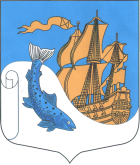 МУНИЦИПАЛЬНОЕ ОБРАЗОВАНИЕ
«СЯСЬСТРОЙСКОЕ ГОРОДСКОЕ ПОСЕЛЕНИЕ»ВОЛХОВСКОГО МУНИЦИПАЛЬНОГО РАЙОНА
ЛЕНИНГРАДСКОЙ ОБЛАСТИСОВЕТ ДЕПУТАТОВ
(четвертый созыв)
РЕШЕНИЕот 15 февраля 2022 г.                                                                                    № 190О  внесении  изменений  и  дополнений в решение Совета депутатов МО «Сясьстройское городское поселение» от  23.12. 2021 № 175 
«О бюджете муниципального образования «Сясьстройское городское поселение» Волховского муниципального района Ленинградской области  на 2022 год и плановый период 2023 и 2024 годы  (с изменением от 15.02.2022 № 190)В соответствии с Бюджетным  кодексом  Российской Федерации, Положением о бюджетном процессе в муниципальном образовании «Сясьстройское городское поселение» Волховского муниципального района Ленинградской области Совет депутатов муниципального образования Волховского муниципального района Ленинградской области  РЕШИЛ:Внести следующие изменения и дополнения в решение Совета депутатов муниципального образования «Сясьстройское городское поселение» от 23 декабря 2021 года № 175 «О бюджете муниципального образования Сясьстройское городское поселение на 2022 год и плановый период 2023 и 2024 годов» (с изменением от 15.02.2022 № 190):1.1. Приложение 5 «Распределение бюджетных ассигнований по разделам и подразделам классификации расходов муниципального образования «Сясьстройское городское поселение» на 2022 год и плановый период 2023 и 2024 годов» изложить в новой редакции (прилагается). 1.2. Приложение 6 «Распределение бюджетных ассигнований бюджета муниципального образования "Сясьстройское городское поселение" по целевым статьям (муниципальным программам и непрограммным направлениям деятельности), группам и подгруппам видов расходов, разделам и подразделам классификации расходов на 2022 год и плановый период 2023 и 2024 годов" изложить в новой редакции (прилагается).1.3. Приложение 7 «Распределение бюджетных ассигнований по разделам и подразделам, целевым статьям (муниципальным программам МО «Сясьстройкое городское поселение» и непрограммным направлениям деятельности) и видам расходов классификации расходов бюджета на 2022 год и плановый период 2023 и 2024 годов» изложить в новой редакции (прилагается).1.4. Приложение 9 «Ведомственная структура расходов бюджета муниципального образования "Сясьстройское городское поселение" на 2022 год и плановый период 2023 и 2024 годов" изложить в новой редакции (прилагается).2. Настоящее решение вступает в силу после официального опубликования и подлежит размещению на сайте администрации муниципального образования "Сясьстройское городское поселение" – www.администрация-сясьстрой.рф. 3. Контроль за исполнением настоящего решения возлагается на постоянную депутатскую комиссию по бюджету, налогам и муниципальному имуществу.Глава муниципального образования
«Сясьстройское городское поселение»Волховского муниципального района Ленинградской области                                                                 А.М. БелицкийПриложение № 5к решению Совета депутатов      МО "Сясьстройское городское поселение"Волховского муниципального районаЛенинградской областиот 23 декабря 2021 года № 175(в редакции от 15.02.2022 № 190)Распределение бюджетных ассигнований по разделам и подразделам классификации расходов муниципального образования "Сясьстройское городское поселение" на 2022 год и плановый период 2023 и 2024 годовПриложение № 6к решению Совета депутатов      МО "Сясьстройское городское поселение"Волховского муниципального районаЛенинградской областиот 23 декабря 2021 года № 175(в редакции от 15.02.2022 № 190)Распределение бюджетных ассигнований бюджета 
муниципального образования "Сясьстройское городское поселение"по целевым статьям (муниципальным программам и непрограммным направлениям деятельности), группам 
и подгруппам видов расходов, разделам и подразделам классификации расходов на 2022 год и плановый период 2023 и 2024 годовПриложение № 7к решению Совета депутатов      МО "Сясьстройское городское поселение"Волховского муниципального районаЛенинградской областиот 23 декабря 2021 года № 175(в редакции от 15.02.2022 № 190)Распределение бюджетных ассигнований по разделам и подразделам, целевым статьям (муниципальным 
программам МО "Сясьстройкое городское поселение" и непрограммным направлениям деятельности) 
и видам расходов классификации расходов бюджета на 2022 год и плановый период 2023 и 2024 годовПриложение № 9к решению Совета депутатов      МО "Сясьстройское городское поселение"Волховского муниципального районаЛенинградской областиот 23 декабря 2021 года № 175(в редакции от 15.02.2022 № 190)Ведомственная структура расходов бюджета 
муниципального образования "Сясьстройское городское поселение"  на 2022 год и плановый период 2023 и 2024 годовПОЯСНИТЕЛЬНАЯ ЗАПИСКАк решению Совета депутатов об уточнении бюджета МО «Сясьстройское городское поселение» на 2022 год и плановый период 2023 и 2024 годовВ связи с уточнением бюджета МО «Сясьстройское городское поселение» на 2022 год предлагается внести следующие изменения:Передвижение ассигнований:уменьшить ассигнования в разделе: 0113 «Другие общегосударственные вопросы» оплата труда работникам МКУ «Городская служба»  на сумму 6 147,4 тыс. руб. увеличить ассигнования в разделе: 0501 «Жилищное хозяйство» в рамках программных расходов «Переселение граждан из аварийного жилищного фонда на территории муниципального образования «Сясьстройское городское поселение» Волховского муниципального района Ленинградской области (средства местного бюджета) – 6 147,4 тыс. руб. Общий объем доходов остается неизмененным – 117 207,9 тыс. руб. Общий объем расходов остается неизмененным – 125 815,7 тыс. руб.В связи с уточнением бюджета МО «Сясьстройское городское поселение» на 2023 год предлагается внести следующие изменения:Передвижение ассигнований:уменьшить ассигнования в разделе: 0113 «Другие общегосударственные вопросы» оплата труда работникам МКУ «Городская служба»  на сумму 5 394,7 тыс. руб. увеличить ассигнования в разделе: 0501 «Жилищное хозяйство» в рамках программных расходов «Переселение граждан из аварийного жилищного фонда на территории муниципального образования «Сясьстройское городское поселение» Волховского муниципального района Ленинградской области (средства местного бюджета) – 5 394,7 тыс. руб. Общий объем доходов остается неизмененным – 106 124,5 тыс. руб. Общий объем расходов остается неизмененным – 110 749,0 тыс. руб.Наименование раздела и подразделакодкодСумма (тысяч рублей)Сумма (тысяч рублей)Сумма (тысяч рублей)Наименование раздела и подразделаразделаподраздела 2022 год   2023 год  2024 год  Общегосударственные вопросы010038 441,139 300,146 647,3Функционирование Правительства Российской Федерации, высших исполнительных органов государственной  власти субъектов Российской Федерации, местных администраций010427 219,727 010,028 299,0Обеспечение деятельности финансовых, налоговых и таможенных органов и органов финансового (финансово-бюджетного) надзора0106260,560,50,0Резервные фонды0111200,0200,0200,0Другие общегосударственные вопросы011310 760,912 029,618 148,3Национальная оборона02000,00,00,0Мобилизационная и вневойсковая подготовка02030,00,00,0Национальная безопасность и правоохранительная деятельность0300266,9190,0190,0Защита населения и территории от чрезвычайных ситуаций природного и техногенного характера, пожарная безопасность0309266,9190,0190,0Национальная экономика04007 752,87 597,65 834,0Дорожное хозяйство (дорожные фонды)04093 735,83 851,63 978,7Другие вопросы в области национальной экономики04124 017,03 746,01 855,3Жилищно- коммунальное хозяйство 050048 484,735 091,328 312,2Жилищное хозяйство050111 668,79 094,73 644,2Коммунальное хозяйство05023 184,01 727,01 768,0Благоустройство050333 632,024 269,622 900,0Образование0700429,00,00,0Молодежная политика и оздоровление детей0707429,00,00,0Культура, кинематография080016 052,010 300,010 500,0Культура080116 052,010 300,010 500,0Социальная политика10003 898,44 270,03 500,0Пенсионное обеспечение10013 398,43 400,03 500,0Охрана семьи и детства1004500,0870,00,0Физическая культура и спорт110010 475,811 000,011 500,0Физическая культура110110 475,811 000,011 500,0Обслуживание государственного и муниципального долга130015,00,00,0Обслуживание внутреннего государственного  и муниципального долга130115,00,00,0Итого расходов по кодам бюджетной классификации 0,0107 749,0106 483,5Условно утвержденные расходы0,03 000,06 000,0Всего расходовВсего расходовВсего расходов125 815,7110 749,0112 483,5НаименованиеКЦСРКВРКФСР Сумма (тысяч рублей)  Сумма (тысяч рублей)  Сумма (тысяч рублей) НаименованиеКЦСРКВРКФСР 2022 год   2023 год  2024 год Муниципальная программа "Обеспечение устойчивого функционирования и развития коммунальной и инженерной инфраструктуры и повышение энергоэффективности в МО "Сясьстройское городское поселение" Волховского муниципального района Ленинградской области" 01 0 00 000002 204,0 1 717,0 1 788,0 Комплексы процессных мероприятий 01 4 00 000002 204,0 1 717,0 1 788,0 Комплексы процессных мероприятий "Энергосбережение и повышение энергетической эффективности на территории МО "Сясьстройское городское поселение"01 4 01 00000635,0 660,0 700,0 Мероприятия по модернизации системы уличного освещения на территории МО "Сясьстройское городское поселение"01 4 01 10110635,0 660,0 700,0 Закупка товаров, работ и услуг для государственных (муниципальных) нужд01 4 01 10110200635,0 660,0 700,0 Благоустройство01 4 01 101102000503635,0 660,0 700,0 Комплексы процессных мероприятий "Обеспечение устойчивое функционирования объектов теплоснабжения" 01 4 02 00000690,0 717,0 745,0 Мероприятия по обеспечению устойчивого функционирования объектов теплоснабжения МО01 4 02 10140690,0 717,0 745,0 Закупка товаров, работ и услуг для государственных (муниципальных) нужд01 4 02 10140200690,0 717,0 745,0 Коммунальное хозяйство01 4 02 101402000502690,0 717,0 745,0 Комплексы процессных мероприятий "Газификация МО "Сясьстройское городское поселение" 01 4 03 00000337,0 340,0 343,0 Мероприятия по техническому обслуживанию и текущему ремонту газораспределительных сетей к жилому фонду 01 4 03 20100337,0 340,0 343,0 Закупка товаров, работ и услуг для государственных (муниципальных) нужд01 4 03 20100200337,0 340,0 343,0 Коммунальное хозяйство01 4 03 201002000502337,0 340,0 343,0 Комплексы процессных мероприятий "Поддержка преобразований в жилищно-коммунальной сфере на территории МО "Сясьстройское городское поселение" для обеспечения условий проживания населения, отвечающих стандартам качества" 01 4 04 00000542,0 0,0 0,0 Приобретение коммунальной спецтехники и оборудование в лизинг (сублизинг) 01 4 04 S05500,0 0,0 0,0 Закупка товаров, работ и услуг для государственных (муниципальных) нужд01 4 04 S05502000,0 0,0 0,0 Коммунальное хозяйство01 4 04 S055020005020,0 0,0 0,0 Приобретение коммунальной спецтехники и оборудование в лизинг (сублизинг) 01 4 04 S0550542,0 0,0 0,0 Закупка товаров, работ и услуг для государственных (муниципальных) нужд01 4 04 S0550200542,0 0,0 0,0 Коммунальное хозяйство01 4 04 S05502000502542,0 0,0 0,0 Муниципальная программа "Обеспечение качественным жильем граждан на территории МО "Сясьстройское городское поселение" Волховского муниципального района ЛО" 02 0 00 00000500,0 870,0 0,0 Комплекс процессных мероприятий 02 4 00 00000500,0 870,0 0,0 Комплекс процессных мероприятий  "Обеспечение жильем молодых семей"02 4 01 00000500,0 870,0 0,0 Реализация мероприятий по обеспечению жильем молодых семей02 4 01 L49700,0 0,0 0,0 Социальное обеспечение и иные выплаты населению02 4 01 L49703000,0 0,0 0,0 Охрана семьи и детства02 4 01 L497030010040,0 0,0 0,0 Реализация мероприятий по обеспечению жильем молодых семей02 4 01 L4970500,0 870,0 0,0 Социальное обеспечение и иные выплаты населению02 4 01 L4970300500,0 870,0 0,0 Охрана семьи и детства02 4 01 L49703001004500,0 870,0 0,0 Муниципальная программа "Развитие автомобильных дорог в МО "Сясьстройское городское поселение" 03 0 00 000003 035,8 3 101,6 3 228,7 Комплексы процессных мероприятий03 4 00 000003 035,8 3 101,6 3 228,7 Комплексы процессных мероприятий "Капитальный ремонт и ремонт автомобильных дорог общего пользования местного значения"03 4 01 00000972,8 2 451,6 921,5 Мероприятия связанные с капитальным ремонтом и ремонтом автомобильных дорог общего пользования местного значения03 4 01 13100672,8 2 051,6 921,5 Закупка товаров, работ и услуг для государственных (муниципальных) нужд03 4 01 13100200672,8 2 051,6 921,5 Дорожное хозяйство (дорожные фонды)03 4 01 131002000409672,8 2 051,6 921,5 Ремонт автомобильных дорог общего пользования местного значения03 4 01 S01400,0 0,0 0,0 Закупка товаров, работ и услуг для государственных (муниципальных) нужд03 4 01 S01402000,0 0,0 0,0 Дорожное хозяйство (дорожные фонды)03 4 01 S014020004090,0 0,0 0,0 Ремонт автомобильных дорог общего пользования местного значения03 4 01 S0140300,0 400,0 0,0 Закупка товаров, работ и услуг для государственных (муниципальных) нужд03 4 01 S0140200300,0 400,0 0,0 Дорожное хозяйство (дорожные фонды)03 4 01 S01402000409300,0 400,0 0,0 Комплексы процессных мероприятий "Капитальный ремонт и ремонт автомобильных дорог общего пользования местного значения, имеющих приоритетный социально значимый характер"03 4 02 000002 000,0 600,0 2 257,2Капитальный ремонт и ремонт автомобильных дорог общего пользования местного значения, имеющих приоритетный социально значимый характер03 4 02 S42000,0 0,0 0,0 Закупка товаров, работ и услуг для государственных (муниципальных) нужд03 4 02 S42002000,0 0,0 0,0 Дорожное хозяйство (дорожные фонды)03 4 02 S420020004090,0 0,0 0,0 Капитальный ремонт и ремонт автомобильных дорог общего пользования местного значения, имеющих приоритетный социально значимый характер03 4 02 S42002 000,0 600,0 2 257,2Закупка товаров, работ и услуг для государственных (муниципальных) нужд03 4 02 S42002002 000,0 600,0 2 257,2Дорожное хозяйство (дорожные фонды)03 4 02 S420020004092 000,0 600,0 2 257,2 Комплексы процессных мероприятий "Паспортизация автомобильных дорог общего пользования местного значения на территории МО "Сясьстройское городское поселение"03 4 04 0000063,0 50,0 50,0 Паспортизация автомобильных дорог общего пользования местного значения 03 4 04 1340063,0 50,0 50,0 Закупка товаров, работ и услуг для государственных (муниципальных) нужд03 4 04 1340020063,0 50,0 50,0 Дорожное хозяйство (дорожные фонды)03 4 04 13400200040963,0 50,0 50,0 Муниципальная программа "Развитие  культуры на территории МО "Сясьстройское городское поселение" Волховского муниципального района Ленинградской области" 04 0 00 0000016 052,0 10 300,0 10 500,0 Комплексы процессных мероприятий04 4 00 0000015 535,0 10 000,0 10 200,0 Комплексы процессных мероприятий "Обеспечение деятельности муниципальных учреждений культуры на выполнение муниципального задания и иные цели"04 4 01 0000015 535,0 10 000,0 10 200,0 Субсидии муниципальным бюджетным учреждениям на выполнение муниципального задания 04 4 01 001709 977,5 10 000,0 10 200,0 Предоставление субсидий бюджетным, автономным учреждениям и иным некоммерческим организациям04 4 01 001706009 977,5 10 000,0 10 200,0 Культура04 4 01 0017060008019 977,5 10 000,0 10 200,0 Cофинансирование дополнительных расходов местных бюджетов на сохранение целевых показателей повышения оплаты труда работников муниципальных учреждений культуры в соответствии с Указом Президента Российской Федерации от 7 мая 2012 года №597 "О мероприятиях по реализации государственной социальной политики"04 4 01 S03602 768,2 0,0 0,0 Предоставление субсидий бюджетным, автономным учреждениям и иным некоммерческим организациям04 4 01 S03606002 768,2 0,0 0,0 Культура04 4 01 S036060008012 768,2 0,0 0,0 Cофинансирование дополнительных расходов местных бюджетов на сохранение целевых показателей повышения оплаты труда работников муниципальных учреждений культуры в соответствии с Указом Президента Российской Федерации от 7 мая 2012 года №597 "О мероприятиях по реализации государственной социальной политики"04 4 01 S03602 768,2 0,0 0,0 Предоставление субсидий бюджетным, автономным учреждениям и иным некоммерческим организациям04 4 01 S03606002 768,2 0,0 0,0 Культура04 4 01 S036060008012 768,2 0,0 0,0 Поддержка развития общественной инфраструктуры муниципального значения04 4 01 S484021,1 0,0 0,0 Предоставление субсидий бюджетным, автономным учреждениям и иным некоммерческим организациям04 4 01 S484060021,1 0,0 0,0 Культура04 4 01 S4840600080121,1 0,0 0,0 Комплексы процессных мероприятий "Культурно-досуговые мероприятия на территории МО "Сясьстройское городское поселение"04 4 03 00000517,0 300,0 300,0 Организация и проведение праздничных мероприятий 04 4 03 14100417,0 300,0 300,0 Закупка товаров, работ и услуг для государственных (муниципальных) нужд04 4 03 14100200417,0 300,0 300,0 Культура04 4 03 141002000801417,0 300,0 300,0 Предоставление субсидий бюджетным, автономным учреждениям и иным некоммерческим организациям04 4 03 14100600100,0 0,0 0,0 Культура04 4 03 141006000801100,0 0,0 0,0 Муниципальная программа "Развитие физической культуры и спорта в МО "Сясьстройское городское поселение" 05 0 00 0000010 475,8 11 000,0 11 500,0 Комплекс процессных мероприятий     05 4 00 0000010 475,8 11 000,0 11 500,0 Комплекс процессных мероприятий "Мероприятия по организации и проведению городских, районных, областных спортивных и физкультурных мероприятий для всех групп населения"05 4 01 0000010 475,8 11 000,0 11 500,0 Предоставление муниципальным бюджетным учреждениям субсидий  на выполнение муниципального задания 05 4 01 0017010 475,8 11 000,0 11 500,0 Предоставление субсидий бюджетным, автономным учреждениям и иным некоммерческим организациям05 4 01 0017060010 475,8 11 000,0 11 500,0 Физическая культура05 4 01 00170600110110 475,8 11 000,0 11 500,0 Муниципальная программа "Безопасность муниципального образования "Сясьстройское городское поселение" Волховского района Ленинградской области"07 0 00 000001 016,9 1 090,0 1 100,0 Комплекс процессных мероприятий07 4 00 000001 016,9 1 090,0 1 100,0 Комплекс процессных мероприятий "Обеспечение правопорядка и профилактика правонарушений в муниципальном образовании "Сясьстройское городское поселение" 07 4 01 00000130,0 150,0 160,0 Повышение уровня безопасности населения за счет поддержания в рабочем состоянии и эксплуатации оборудования  АПК  АИС "Безопасный город"07 4 01 17100130,0 150,0 160,0 Закупка товаров, работ и услуг для государственных (муниципальных) нужд07 4 01 17100200130,0 150,0 160,0 Другие общегосударственные вопросы07 4 01 171002000113130,0 150,0 160,0 Комплекс процессных мероприятий "Предупреждение и ликвидация последствий чрезвычайных ситуаций, развитие гражданской обороны, защита населения и территорий от чрезвычайных ситуаций природного и техногенного характера, обеспечение безопасности людей на водных объектах в МО "Сясьстройское городское поселение" 07 4 02 00000186,9 190,0 190,0 Реализация мероприятий по предупреждению чрезвычайных ситуаций, развитие гражданской обороны, защиты населения и территорий от чрезвычайных ситуаций природного и техногенного характера07 4 02 27200186,9 190,0 190,0 Закупка товаров, работ и услуг для государственных (муниципальных) нужд07 4 02 27200200186,9 190,0 190,0 Защита населения и территории от чрезвычайных ситуаций природного и техногенного характера, пожарная безопасность07 4 02 272002000310186,9 190,0 190,0 Комплексы процессных мероприятий "Повышение безопасности дорожного движения в МО "Сясьстройское городское поселение " 07 4 03 00000700,0 750,0 750,0 Мероприятия по повышению безопасности дорожного движения07 4 03 17400550,0 600,0 600,0 Закупка товаров, работ и услуг для государственных (муниципальных) нужд07 4 03 17400200550,0 600,0 600,0 Дорожное хозяйство (дорожные фонды)07 4 03 174002000409550,0 600,0 600,0 Мероприятия по повышению безопасности дорожного движения07 4 03 17400150,0 150,0 150,0 Предоставление субсидий бюджетным, автономным учреждениям и иным некоммерческим организациям07 4 03 17400600150,0 150,0 150,0 Дорожное хозяйство (дорожные фонды)07 4 03 174006000409150,0 150,0 150,0 Муниципальная программа "О содействии участию населения в осуществлении местного самоуправления в иных формах на территории административного центра муниципального образования "Сясьстройское городское поселение" Волховского муниципального района Ленинградской области" 08 0 00 00000450,0 0,0 0,0 Комплексы процессных мероприятий08 0 00 00000450,0 0,0 0,0 Комплексы процессных мероприятий "Реализация проектов местных инициатив граждан в рамках областного закона № 3-оз от 15.01.2018г"08 4 01 00000450,0 0,0 0,0 Проведение мероприятий, направленных на реализацию областного закона от 15 января 2018 года № 3-оз "О содействии участию населения в осуществлении местного самоуправления в иных формах на территориях административных центров и городских поселков муниципальных образований Ленинградской области" 08 4 01 S46600,0 0,0 0,0 Закупка товаров, работ и услуг для государственных (муниципальных) нужд08 4 01 S46602000,0 0,0 0,0 Благоустройство08 4 01 S466020005030,0 0,0 0,0 Проведение мероприятий, направленных на реализацию областного закона от 15 января 2018 года № 3-оз "О содействии участию населения в осуществлении местного самоуправления в иных формах на территориях административных центров и городских поселков муниципальных образований Ленинградской области" 08 4 01 S4660450,0 0,0 0,0 Закупка товаров, работ и услуг для государственных (муниципальных) нужд08 4 01 S4660200450,0 0,0 0,0 Благоустройство08 4 01 S46602000503450,0 0,0 0,0 Муниципальная программа "Устойчивое общественное развитие в МО "Сясьстройское городское поселение" Волховского муниципального района Ленинградской области" 09 0 00 00000403,5 0,0 0,0 Комплексы процессных мероприятий09 4 00 00000143,5 0,0 0,0 Комплексы процессных мероприятий "Реализация проектов местных инициатив граждан в рамках областного закона № 147-оз от 28.12.2018г"09 4 01 00000104,0 0,0 0,0 Проведение мероприятий, направленных на реализацию областного закона от 28 декабря 2018 года № 147-оз "О старостах сельских населенных пунктов Ленинградской области и содействии участию населения в осуществлении местного самоуправления в иных формах на частях территорий муниципальных образований Ленинградской области"09 4 01 S47700,0 0,0 0,0 Закупка товаров, работ и услуг для государственных (муниципальных) нужд09 4 01 S47702000,0 0,0 0,0 Благоустройство09 4 01 S477020005030,0 0,0 0,0 Проведение мероприятий, направленных на реализацию областного закона от 28 декабря 2018 года № 147-оз "О старостах сельских населенных пунктов Ленинградской области и содействии участию населения в осуществлении местного самоуправления в иных формах на частях территорий муниципальных образований Ленинградской области"09 4 01 S4770104,0 0,0 0,0 Закупка товаров, работ и услуг для государственных (муниципальных) нужд09 4 01 S4770200104,0 0,0 0,0 Благоустройство09 4 01 S47702000503104,0 0,0 0,0 Комплексы процессных мероприятий "Развитие общественной инфраструктуры муниципального значения"09 4 02 0000039,5 0,0 0,0 Поддержка развития общественной инфраструктуры муниципального значения09 4 02 S48400,0 0,0 0,0 Закупка товаров, работ и услуг для государственных (муниципальных) нужд09 4 02 S48402000,0 0,0 0,0 Благоустройство09 4 02 S484020005030,0 0,0 0,0 Поддержка развития общественной инфраструктуры муниципального значения09 4 02 S484039,5 0,0 0,0 Закупка товаров, работ и услуг для государственных (муниципальных) нужд09 4 02 S484020039,5 0,0 0,0 Благоустройство09 4 02 S4840200050339,5 0,0 0,0 Комплексы процессных мероприятий "Устойчивое развитие сельских территорий МО "Сясьстройское городское поселение" Волховского муниципального района 09 4  03 00000260,0 0,0 0,0 Благоустройство спортивной площадки в пос. Аврово МО «Сясьстройское городское поселение»09 4 03 19200260,0 0,0 0,0 Закупка товаров, работ и услуг для государственных (муниципальных) нужд09 4 03 19200200260,0 0,0 0,0 Благоустройство09 4 03 192002000503260,0 0,0 0,0 Муниципальная программа "Переселение граждан из аварийного жилищного фонда на территории муниципального образования "Сясьстройское городское поселение" Волховского муниципального района Ленинградской области" 10 0 00 000006 147,4 5 394,7 0,0 Федеральные проекты, входящие в состав национальных проектов10 1 00 000006 147,4 5 394,7 0,0 Федеральный проект "Обеспечение устойчивого сокращения непригодного для проживания жилищного фонда"10 1 F3 000006 147,4 5 394,7 0,0 Обеспечение устойчивого сокращения непригодного для проживания жилищного фонда (средства фонда ЖКХ)10 1 F3 674830,0 0,0 0,0 Капитальные вложения в объекты государственной (муниципальной) собственности10 1 F3 674834000,0 0,0 0,0 Жилищное хозяйство10 1 F3 6748340005010,0 0,0 0,0 Обеспечение устойчивого сокращения непригодного для проживания жилищного фонда (средства Областного бюджета)10 1 F3 674840,0 0,0 0,0 Капитальные вложения в объекты государственной (муниципальной) собственности10 1 F3 674844000,0 0,0 0,0 Жилищное хозяйство10 1 F3 6748440005010,0 0,0 0,0 Обеспечение устойчивого сокращения непригодного для проживания жилищного фонда (средства местного бюджета)10 1 F3 6748S6 147,4 5 394,7 0,0 Капитальные вложения в объекты государственной (муниципальной) собственности10 1 F3 6748S4006 147,4 5 394,7 0,0 Жилищное хозяйство10 1 F3 6748S40005016 147,4 5 394,7 0,0 Муниципальная программа "Стимулирование экономической активности в муниципальном образовании "Сясьстройское городское поселение" Волховского района Ленинградской области"11 0 00 000002 517,0 2 546,0 1 055,3 Комплексы процессных мероприятий11 4 00 000002 517,0 2 546,0 1 055,3 Комплексы процессных мероприятий "Содействие в доступе субъектов малого и среднего предпринимательства к финансовым ресурсам"11 4 01 000002 514,0 2 543,0 1 052,3 Финансирование муниципальных программ по поддержки и развитию субъектов малого и среднего предпринимательства бюджетам муниципальных образований моногородов Ленинградской области11 4 01 S42502 262,0 2 263,0 926,0 Иные бюджетные ассигнования11 4 01 S42508002 262,0 2 263,0 926,0 Другие вопросы в области национальной экономики11 4 01 S425080004122 262,0 2 263,0 926,0 Финансирование муниципальных программ по поддержки и развитию субъектов малого и среднего предпринимательства бюджетам муниципальных образований моногородов Ленинградской области11 4 01 S4250252,0 280,0 126,3 Иные бюджетные ассигнования11 4 01 S4250800252,0 280,0 126,3 Другие вопросы в области национальной экономики11 4 01 S42508000412252,0 280,0 126,3 Комплексы процессных мероприятий "Информационная, консультационная поддержка субъектов малого и среднего предпринимательства"11 1 02 000003,0 3,0 3,0 Информационная, консультационная поддержка субъектов малого и среднего предпринимательства11 4 02 112003,0 3,0 3,0 Закупка товаров, работ и услуг для государственных (муниципальных) нужд11 4 02 112002003,0 3,0 3,0 Другие вопросы в области национальной экономики11 1 02 1120020004123,0 3,0 3,0 Муниципальная программа "Общество и власть"12 0 00 00000150,0 150,0 150,0 Комплексы процессных мероприятий12 4 00 00000150,0 150,0 150,0 Комплексы процессных мероприятий "Повышение информационной открытости органов местного самоуправления МО "Сясьстройское городское поселение "12 4 01 00000150,0 150,0 150,0 Оказание услуг средствами массовой информации органам местного самоуправления МО "Сясьстройское городское поселение" 12 4 01 10480150,0 150,0 150,0 Закупка товаров, работ и услуг для государственных (муниципальных) нужд12 4 01 10480200150,0 150,0 150,0 Другие общегосударственные вопросы12 4 01 104802000113150,0 150,0 150,0 Муниципальная программа "Формирование комфортной городской среды МО «Сясьстройское городское поселение» Волховского муниципального района Ленинградской области" 13 0 00 000005 222,2 0,0 0,0 Федеральные проекты, входящие в состав национальных проектов13 1 00 000002 222,2 0,0 0,0 Федеральный проект "Формирование комфортной городской среды"13 1 F2 000000,0 0,0 0,0 Реализация программ формирования современной городской среды13 1 F2 555500,0 0,0 0,0 Закупка товаров, работ и услуг для государственных (муниципальных) нужд13 1 F2 555502000,0 0,0 0,0 Благоустройство13 1 F2 5555020005030,0 0,0 0,0 Реализация программ формирования современной городской среды13 1 F2 555502 222,2 0,0 0,0 Закупка товаров, работ и услуг для государственных (муниципальных) нужд13 1 F2 555502002 222,2 0,0 0,0 Благоустройство13 1 F2 5555020005032 222,2 0,0 0,0 Комплексы процессных мероприятий13 4 00 000003 000,0 0,0 0,0 Комплексы процессных мероприятий "Мероприятия по благоустройству общественных территорий"13 4 02 132003 000,0 0,0 0,0 Закупка товаров, работ и услуг для государственных (муниципальных) нужд13 4 02 132002003 000,0 0,0 0,0 Благоустройство13 4 02 1320020005033 000,0 0,0 0,0 Муниципальная программа "Борьба с борщевиком Сосновского на территории МО "Сясьстройское городское поселение" Волховского района Ленинградской области"14 0 00 0000022,5 0,0 0,0 Комплексы процессных мероприятий22,5 0,0 0,0 Комплексы процессных мероприятий "Мероприятия по борьбе с борщевиком Сосновского"  14 4 01 0000022,5 0,0 0,0 Реализация  образовательных мероприятий направленных по борьбе с борщевиком Сосновского 14 4 01 1411022,5 0,0 0,0 Закупка товаров, работ и услуг для государственных (муниципальных) нужд14 4 01 1411020022,5 0,0 0,0 Благоустройство14 4 01 14110200050322,5 0,0 0,0 Муниципальная программа "Обеспечение первичных мер пожарной безопасности на территории МО "Сясьстройское городское поселение" Волховского района Ленинградской области"15 0 00 0000080,0 0,0 0,0 Комплексы процессных мероприятий15 4 00 0000080,0 0,0 0,0 Комплексы процессных мероприятий "Содержание пожарных водоемов в готовности для целей пожаротушения"15 4 01 0000080,0 0,0 0,0 Мероприятия по содержание пожарных водоемов в готовности для целей пожаротушения15 4 01 1510080,0 0,0 0,0 Закупка товаров, работ и услуг для государственных (муниципальных) нужд15 4 01 1510020080,0 0,0 0,0 Обеспечение пожарной безопасности15 4 01 15100200031080,0 0,0 0,0 Муниципальная программа "Доступная среда для инвалидов и маломобильных групп населения МО "Сясьстройское городское поселение"16 0 00 00000200,0 200,0 200,0 Комплексы процессных мероприятий16 4 00 00000200,0 200,0 200,0 Комплексы процессных мероприятий "Обеспечение беспрепятственного доступа  к приоритетным объектам и услугам для инвалидов и маломобильных групп МО "Сясьстройское городское поселение"16 4 01 00000200,0 200,0 200,0 Обеспечение беспрепятственного доступа  к приоритетным объектам и услугам для инвалидов и маломобильных групп16 4 01 16110200,0 200,0 200,0 Закупка товаров, работ и услуг для государственных (муниципальных) нужд16 4 01 16110200200,0 200,0 200,0 Другие общегосударственные вопросы16 4 01 161102000113200,0 200,0 200,0 Муниципальная программа "Молодежь МО Сясьстройское городское поселение"17 0 00 00000429,0 0,0 0,0 Комплекс процессных мероприятий17 4 00 00000429,0 0,0 0,0 Комплекс процессных мероприятий "Содействие молодежи в трудоустройстве и адаптации к рынку труда"17 4 02 0000031,4 0,0 0,0 Поддержка деятельности молодежных общественных организаций, объединений, инициатив и развитие добровольческого (волонтерского) движения, содействию трудовой адаптации и занятости молодежи17 4 02 S43300,0 0,0 0,0 Предоставление субсидий бюджетным, автономным учреждениям и иным некоммерческим организациям17 4 02 S43306000,0 0,0 0,0 Молодежная политика и оздоровление детей17 4 02 S433060007070,0 0,0 0,0 Поддержка деятельности молодежных общественных организаций, объединений, инициатив и развитие добровольческого (волонтерского) движения, содействию трудовой адаптации и занятости молодежи17 4 02 S433031,4 0,0 0,0 Предоставление субсидий бюджетным, автономным учреждениям и иным некоммерческим организациям17 4 02 S433060031,4 0,0 0,0 Молодежная политика и оздоровление детей17 4 02 S4330600070731,4 0,0 0,0 Комплекс процессных мероприятий "Формирование благоприятных условий для всестороннего развития молодежи, молодежных сообществ"17 4 03 00000397,6 0,0 0,0 Материально-техническое обеспечение молодежных коворкинг-центров17 4 03 S48200,0 0,0 0,0 Закупка товаров, работ и услуг для государственных (муниципальных) нужд17 4 03 S48202000,0 0,0 0,0 Молодежная политика и оздоровление детей17 4 03 S482020007070,0 0,0 0,0 Материально-техническое обеспечение молодежных коворкинг-центров17 4 03 S4820397,6 0,0 0,0 Закупка товаров, работ и услуг для государственных (муниципальных) нужд17 4 03 S4820200397,6 0,0 0,0 Молодежная политика и оздоровление детей17 4 03 S48202000707397,6 0,0 0,0 Муниципальная программа "Ремонт, реконструкция и строительство контейнерных площадок на территории МО "Сясьстройское городское поселение"18 0 00 00000764,0 0,0 0,0 Комплекс процессных мероприятий18 4 00 00000764,0 0,0 0,0 Комплекс процессных мероприятий "Доведение эксплуатационного и санитарно-гигиенического состояния контейнерных площадок, расположенных на территории МО "Сясьстройское городское поселение" до требований"18 4 01 00000705,0 0,0 0,0 Мероприятия по содержанию, ремонту и оснащению емкостями мест (площадок) накопления твердых коммунальных отходов  18 4 01 18100705,0 0,0 0,0 Закупка товаров, работ и услуг для государственных (муниципальных) нужд18 4 01 18100200705,0 0,0 0,0 Коммунальное хозяйство18 4 01 181002000502705,0 0,0 0,0 Комплекс процессных мероприятий "Мониторинг образования и ликвидации несанкционированных свалок"18 4 02 0000059,0 0,0 0,0 Мероприятия по ликвидации несанкционированных свалок18 4 02 S48800,0 0,0 0,0 Закупка товаров, работ и услуг для государственных (муниципальных) нужд18 4 02 S48802000,0 0,0 0,0 Благоустройство18 4 02 S488020005030,0 0,0 0,0 Мероприятия по ликвидации несанкционированных свалок18 4 02 S488059,0 0,0 0,0 Закупка товаров, работ и услуг для государственных (муниципальных) нужд18 4 02 S488020059,0 0,0 0,0 Благоустройство18 4 02 S4880200050359,0 0,0 0,0 Обеспечение деятельности органов местного самоуправления 67 0 00 0000027 480,2 27 070,5 28 299,0 Обеспечение деятельности главы местной администрации (исполнительно-распорядительного органа муниципального образования)67 2 00 000002 307,0 2 400,0 2 496,0 Непрограммные расходы67 2 01 000002 307,0 2 400,0 2 496,0 Исполнение функций органов местного самоуправления67 2 01 001502 307,0 2 400,0 2 496,0 Расходы на выплаты персоналу в целях обеспечения выполнения функций государственными (муниципальными) органами, казенными учреждениями, органами управления государственными внебюджетными фондами67 2 01 001501002 307,0 2 400,0 2 496,0 Функционирование Правительства Российской Федерации, высших исполнительных органов государственной власти субъектов Российской Федерации, местных администраций67 2 01 0015010001042 307,0 2 400,0 2 496,0 Обеспечение деятельности аппарата местного самоуправления67 3 00 0000023 625,0 23 280,0 24 420,0 Непрограммные расходы67 3 01 0000023 625,0 23 280,0 24 420,0 Исполнение функций органов местного самоуправления67 3 01 0015023 625,0 23 280,0 24 420,0 Расходы на выплаты персоналу в целях обеспечения выполнения функций государственными (муниципальными) органами, казенными учреждениями, органами управления государственными внебюджетными фондами67 3 01 0015010017 750,0 18 460,0 19 100,0 Функционирование Правительства Российской Федерации, высших исполнительных органов государственной власти субъектов Российской Федерации, местных администраций67 3 01 00150100010417 750,0 18 460,0 19 100,0 Закупка товаров, работ и услуг для государственных (муниципальных) нужд67 3 01 001502003 585,0 2 500,0 3 000,0 Функционирование Правительства Российской Федерации, высших исполнительных органов государственной власти субъектов Российской Федерации, местных администраций67 3 01 0015020001043 585,0 2 500,0 3 000,0 Иные бюджетные ассигнования67 3 01 001508002 290,0 2 320,0 2 320,0 Функционирование Правительства Российской Федерации, высших исполнительных органов государственной власти субъектов Российской Федерации, местных администраций67 3 01 0015080001042 290,0 2 320,0 2 320,0 Обеспечение деятельности (не муниц. служащие)67 4 00 000001 287,7 1 330,0 1 383,0 Непрограммные расходы67 4 01 000001 287,7 1 330,0 1 383,0 Исполнение функций органов местного самоуправления67 4 01 001501 287,7 1 330,0 1 383,0 Расходы на выплаты персоналу в целях обеспечения выполнения функций государственными (муниципальными) органами, казенными учреждениями, органами управления государственными внебюджетными фондами67 4 01 001501001 287,7 1 330,0 1 383,0 Функционирование Правительства Российской Федерации, высших исполнительных органов государственной власти субъектов Российской Федерации, местных администраций67 4 01 0015010001041 287,7 1 330,0 1 383,0 Непрограммные расходы 67 3 01 00000260,5 60,5 0,0 Иные межбюджетные трансферты на осуществление части полномочий по исполнению бюджетов городских поселений67 3 01 40020 200,0 0,0 0,0 Межбюджетные трансферты67 3 01 40020 500200,0 0,0 0,0 Обеспечение деятельности финансовых, налоговых и таможенных органов и органов финансового (финансово-бюджетного) надзора67 3 01 40020 5000106200,0 0,0 0,0 Иные межбюджетные трансферты на осуществление полномочий по формированию, исполнению и финансовому контролю за исполнением бюджетов городских поселений67 3 01 40040 60,5 60,5 0,0 Межбюджетные трансферты67 3 01 40040 50060,5 60,5 0,0 Обеспечение деятельности финансовых, налоговых и таможенных органов и органов финансового (финансово-бюджетного) надзора67 3 01 40040 500010660,5 60,5 0,0 Непрограммные расходы органов местного самоуправления 68 0 00 0000048 665,4 44 309,2 48 662,5 Непрограммные расходы68 9 01 0000048 665,4 44 309,2 48 662,5 Расходы на обеспечение деятельности муниципальных казенных учреждений 68 9 01 001608 627,6 10 140,3 16 147,0 Расходы на выплаты персоналу в целях обеспечения выполнения функций государственными (муниципальными) органами, казенными учреждениями, органами управления государственными внебюджетными фондами68 9 01 001601007 857,6 9 170,3 15 147,0 Другие общегосударственные вопросы68 9 01 0016010001137 857,6 9 170,3 15 147,0 Закупка товаров, работ и услуг для государственных (муниципальных) нужд68 9 01 00160200720,0 920,0 950,0 Другие общегосударственные вопросы68 9 01 001602000113720,0 920,0 950,0 Иные бюджетные ассигнования68 9 01 0016080050,0 50,0 50,0 Другие общегосударственные вопросы68 9 01 00160800011350,0 50,0 50,0 Субсидии муниципальным бюджетным учреждениям на выполнение муниципального задания 68 9 01 0017017 092,9 18 000,0 18 000,0 Предоставление субсидий бюджетным, автономным учреждениям и иным некоммерческим организациям68 9 01 0017060017 092,9 18 000,0 18 000,0 Благоустройство68 9 01 00170600050317 092,9 18 000,0 18 000,0 Денежные выплаты почетным гражданам МО "Сясьстройское городское поселение" 68 9 01 00190208,3 208,3 208,3 Социальное обеспечение и иные выплаты населению68 9 01 00190300208,3 208,3 208,3 Другие общегосударственные вопросы68 9 01 001903000113208,3 208,3 208,3 Резервный фонд администрации МО "Сясьстройское городское поселение" 68 9 01 20010200,0 200,0 200,0 Иные бюджетные ассигнования68 9 01 20010800200,0 200,0 200,0 Резервные фонды 68 9 01 200108000111200,0 200,0 200,0 Оценка недвижимости, признание прав и регулирование отношений по государственной и муниципальной собственности 68 9 01 10070500,0 500,0 500,0 Закупка товаров, работ и услуг для государственных (муниципальных) нужд68 9 01 10070200500,0 500,0 500,0 Другие общегосударственные вопросы68 9 01 100702000113500,0 500,0 500,0 Содержание имущества казны   68 9 01 10080546,0 300,0 400,0 Закупка товаров, работ и услуг для государственных (муниципальных) нужд68 9 01 10080200546,0 300,0 400,0 Другие общегосударственные вопросы68 9 01 100802000113546,0 300,0 400,0 Ежегодный членский взнос в совет муниципальных образований 68 9 01 1009039,0 41,0 43,0 Иные бюджетные ассигнования68 9 01 1009080039,0 41,0 43,0 Другие общегосударственные вопросы68 9 01 10090800011339,0 41,0 43,0 Прочие общегосударственные расходы   68 9 01 10100200,0 200,0 200,0 Закупка товаров, работ и услуг для государственных (муниципальных) нужд68 9 01 10100200200,0 200,0 200,0 Другие общегосударственные вопросы68 9 01 101002000113200,0 200,0 200,0 Мероприятия по землеустройству и землепользованию68 9 01 20220700,0 200,0 200,0 Закупка товаров, работ и услуг для государственных (муниципальных) нужд68 9 01 20220200700,0 200,0 200,0 Другие вопросы в области национальной экономики68 9 01 202202000412700,0 200,0 200,0 Мероприятия  в области строительства, архитектуры, и градостроительства68 9 01 20230800,0 1 000,0 600,0 Закупка товаров, работ и услуг для государственных (муниципальных) нужд68 9 01 20230200800,0 1 000,0 600,0 Другие вопросы в области национальной экономики68 9 01 202302000412800,0 1 000,0 600,0 Осуществление  прочих мероприятий по благоустройству  68 9 01 202506 011,9 1 609,6 1 200,0 Закупка товаров, работ и услуг для государственных (муниципальных) нужд68 9 01 202502005 550,0 1 609,6 1 200,0 Благоустройство68 9 01 2025020005035 550,0 1 609,6 1 200,0 Осуществление  прочих мероприятий по благоустройству  68 9 01 20250461,9 0,0 0,0 Иные бюджетные ассигнования68 9 01 20250800461,9 0,0 0,0 Благоустройство68 9 01 202508000503461,9 0,0 0,0 Уличное освещение 68 9 01 202603 735,0 4 000,0 3 000,0 Закупка товаров, работ и услуг для государственных (муниципальных) нужд68 9 01 202602003 735,0 4 000,0 3 000,0 Благоустройство68 9 01 2026020005033 735,0 4 000,0 3 000,0 Доплата к пенсиям муниципальных служащих 68 9 01 202903 398,4 3 400,0 3 500,0 Социальное обеспечение и иные выплаты населению68 9 01 202903003 398,4 3 400,0 3 500,0 Пенсионное обеспечение68 9 01 2029030010013 398,4 3 400,0 3 500,0 Субсидии на оказание финансовой помощи советам ветеранов войны, труда, общественным организациям инвалидов, спорта, туризма68 9 01 20300160,0 140,0 140,0 Предоставление субсидий бюджетным, автономным учреждениям и иным некоммерческим организациям68 9 01 20300600160,0 140,0 140,0 Другие общегосударственные вопросы68 9 01 203006000113160,0 140,0 140,0 Мероприятия по сносу расселяемых аварийных домов МО "Сясьстройское городское поселение"68 9 01 20340500,0 700,0 900,0 Закупка товаров, работ и услуг для государственных (муниципальных) нужд68 9 01 20340200500,0 700,0 900,0 Жилищное хозяйство68 9 01 203402000501500,0 700,0 900,0 Проведение прочих мероприятий в области коммунального хозяйства 68 9 01 20350750,0 500,0 500,0 Закупка товаров, работ и услуг для государственных (муниципальных) нужд68 9 01 20350200750,0 500,0 500,0 Коммунальное хозяйство68 9 01 203502000502750,0 500,0 500,0 Процентные платежи по муниципальному долгу 68 9 01 2036015,0 0,0 0,0 Обслуживание государственного (муниципального) долга68 9 01 2036070015,0 0,0 0,0 Обслуживание государственного внутреннего и муниципального долга68 9 01 20360700130115,0 0,0 0,0 Предоставление субсидии, на оказания банных услуг физическим лицам в целях возмещения недополученных доходов (льготные билеты)68 9 01 20390160,0 170,0 180,0 Иные бюджетные ассигнования68 9 01 20390800160,0 170,0 180,0 Коммунальное хозяйство68 9 01 203908000502160,0 170,0 180,0 Взносы на капитальный ремонт общего имущества многоквартирных домов в НО "Фонд капитального ремонта многоквартирных домов Ленинградской области"  68 9 01 204104 021,3 2 000,0 2 000,0 Закупка товаров, работ и услуг для государственных (муниципальных) нужд68 9 01 204102004 021,3 2 000,0 2 000,0 Жилищное хозяйство68 9 01 2041020005014 021,3 2 000,0 2 000,0 Ремонт муниципального жилищного фонда 68 9 01 20420500,0 500,0 500,0 Закупка товаров, работ и услуг для государственных (муниципальных) нужд68 9 01 20420200500,0 500,0 500,0 Жилищное хозяйство68 9 01 204202000501500,0 500,0 500,0 Проведение прочих мероприятий в области жилищного хозяйства68 9 01 20430500,0 500,0 244,2 Закупка товаров, работ и услуг для государственных (муниципальных) нужд68 9 01 20430200500,0 500,0 244,2 Жилищное хозяйство68 9 01 204302000501500,0 500,0 244,2 На осуществление первичного воинского учета на территориях, где отсутствуют военные комиссариаты 68 9 01 511800,0 0,0 0,0 Расходы на выплаты персоналу в целях обеспечения выполнения функций государственными (муниципальными) органами, казенными учреждениями, органами управления государственными внебюджетными фондами68 9 01 511801000,0 0,0 0,0 Мобилизационная и вневойсковая подготовка68 9 01 5118010002030,0 0,0 0,0 На осуществление первичного воинского учета на территориях, где отсутствуют военные комиссариаты местного самоуправления 68 9 01 511800,0 0,0 0,0 Закупка товаров, работ и услуг для государственных (муниципальных) нужд68 9 01 511802000,0 0,0 0,0 Мобилизационная и вневойсковая подготовка68 9 01 5118020002030,0 0,0 0,0 Итого расходов по кодам бюджетной классификации 0,0 107 749,0 106 483,5 Условно утвержденные расходы0,0 3 000,0 6 000,0 Всего расходовВсего расходовВсего расходовВсего расходов125 815,7 110 749,0 112 483,5 НаименованиеКФСРКЦСРКВРСумма (тысяч рублей)Сумма (тысяч рублей)Сумма (тысяч рублей)НаименованиеКФСРКЦСРКВР2022 год2023 год2024 годОбщегосударственные вопросы010038 441,139 300,146 647,3Функционирование Правительства Российской Федерации, высших исполнительных органов государственной власти субъектов Российской Федерации, местных администраций010427 219,727 010,028 299,0Обеспечение деятельности органов местного самоуправления 010467 0 00 0000027 219,727 010,028 299,0Обеспечение деятельности главы местной администрации (исполнительно-распорядительного органа муниципального образования)010467 2 00 000002 307,02 400,02 496,0Непрограммные расходы010467 2 01 000002 307,02 400,02 496,0Исполнение функций органов местного самоуправления010467 2 01 001502 307,02 400,02 496,0Расходы на выплаты персоналу в целях обеспечения выполнения функций государственными (муниципальными) органами, казенными учреждениями, органами управления государственными внебюджетными фондами010467 2 01 001501002 307,02 400,02 496,0Обеспечение деятельности аппарата местного самоуправления010467 3 00 0000023 625,023 280,024 420,0Непрограммные расходы010467 3 01 0000023 625,023 280,024 420,0Исполнение функций органов местного самоуправления010467 3 01 0015023 625,023 280,024 420,0Расходы на выплаты персоналу в целях обеспечения выполнения функций государственными (муниципальными) органами, казенными учреждениями, органами управления государственными внебюджетными фондами010467 3 01 0015010017 750,018 460,019 100,0Закупка товаров, работ и услуг для государственных (муниципальных) нужд010467 3 01 001502003 585,02 500,03 000,0Иные бюджетные ассигнования010467 3 01 001508002 290,02 320,02 320,0Обеспечение деятельности (не муниц. служащие)010467 4 00 000001 287,71 330,01 383,0Непрограммные расходы010467 4 01 000001 287,71 330,01 383,0Исполнение функций органов местного самоуправления010467 4 01 001501 287,71 330,01 383,0Расходы на выплаты персоналу в целях обеспечения выполнения функций государственными (муниципальными) органами, казенными учреждениями, органами управления государственными внебюджетными фондами010467 4 01 001501001 287,71 330,01 383,0Обеспечение деятельности финансовых, налоговых и таможенных органов и органов финансового (финансово-бюджетного) надзора0106260,560,50,0Обеспечение деятельности органов местного самоуправления010667 0 00 00000260,560,50,0Обеспечение деятельности аппарата местного самоуправления010667 3 00 00000260,560,50,0Непрограммные расходы010667 3 01 00000 260,560,50,0Иные межбюджетные трансферты на осуществление части полномочий по исполнению бюджетов городских поселений010667 3 01 40020 200,00,00,0Межбюджетные трансферты010667 3 01 40020 500200,00,00,0Иные межбюджетные трансферты на осуществление полномочий по формированию, исполнению и финансовому контролю за исполнением бюджетов городских поселений010667 3 01 40040 60,560,50,0Межбюджетные трансферты010667 3 01 40040 50060,560,50,0Резервные фонды 0111200,0200,0200,0Непрограммные расходы органов местного самоуправления 011168 0 00 00000200,0200,0200,0Непрограммные расходы011168 9 00 00000200,0200,0200,0Непрограммные расходы011168 9 01 00000200,0200,0200,0Резервный фонд администрации МО "Сясьстройское городское поселение" 011168 9 01 20010200,0200,0200,0Иные бюджетные ассигнования011168 9 01 20010800200,0200,0200,0Другие общегосударственные вопросы011310 760,912 029,618 148,3Непрограммные расходы органов местного самоуправления 011368 0 00 0000010 280,911 529,617 638,3Непрограммные расходы011368 9 00 0000010 280,911 529,617 638,3Непрограммные расходы011368 9 01 0000010 280,911 529,617 638,3Расходы на обеспечение деятельности муниципальных казенных учреждений 011368 9 01 001608 627,610 140,316 147,0Расходы на выплаты персоналу в целях обеспечения выполнения функций государственными (муниципальными) органами, казенными учреждениями, органами управления государственными внебюджетными фондами011368 9 01 001601007 857,69 170,315 147,0Закупка товаров, работ и услуг для государственных (муниципальных) нужд011368 9 01 00160200720,0920,0950,0Иные бюджетные ассигнования011368 9 01 0016080050,050,050,0Денежные выплаты почетным гражданам МО "Сясьстройское городское поселение" 011368 9 01 00190208,3208,3208,3Социальное обеспечение и иные выплаты населению011368 9 01 00190300208,3208,3208,3Оценка недвижимости, признание прав и регулирование отношений по государственной и муниципальной собственности 011368 9 01 10070500,0500,0500,0Закупка товаров, работ и услуг для государственных (муниципальных) нужд011368 9 01 10070200500,0500,0500,0Содержание имущества казны  011368 9 01 10080546,0300,0400,0Закупка товаров, работ и услуг для государственных (муниципальных) нужд011368 9 01 10080200546,0300,0400,0Ежегодный членский взнос в совет муниципальных образований 011368 9 01 1009039,041,043,0Иные бюджетные ассигнования011368 9 01 1009080039,041,043,0Прочие общегосударственные расходы   011368 9 01 10100200,0200,0200,0Закупка товаров, работ и услуг для государственных (муниципальных) нужд011368 9 01 10100200200,0200,0200,0Субсидии на оказание финансовой помощи советам ветеранов войны, труда, общественным организациям инвалидов, спорта, туризма011368 9 01 20300160,0140,0140,0Предоставление субсидий бюджетным, автономным учреждениям и иным некоммерческим организациям011368 9 01 20300600160,0140,0140,0Муниципальная программа "Безопасность муниципального образования "Сясьстройское городское поселение" Волховского района Ленинградской области"011307 0 00 00000130,0150,0160,0Комплекс процессных мероприятий011307 4 00 00000130,0150,0160,0Комплекс процессных мероприятий "Обеспечение правопорядка и профилактика правонарушений в муниципальном образовании "Сясьстройское городское поселение" 011307 4 01 00000130,0150,0160,0Повышение уровня безопасности населения за счет поддержания в рабочем состоянии и эксплуатации оборудования  АПК  АИС "Безопасный город"011307 4 01 17100130,0150,0160,0Закупка товаров, работ и услуг для государственных (муниципальных) нужд011307 4 01 17100200130,0150,0160,0Муниципальная программа "Общество и власть"011312 0 00 00000150,0150,0150,0Комплексы процессных мероприятий011312 4 00 00000150,0150,0150,0Комплексы процессных мероприятий "Повышение информационной открытости органов местного самоуправления МО "Сясьстройское городское поселение "011312 4 01 00000150,0150,0150,0Оказание услуг средствами массовой информации органам местного самоуправления МО "Сясьстройское городское поселение"  011312 4 01 10480150,0150,0150,0Закупка товаров, работ и услуг для государственных (муниципальных) нужд011312 4 01 10480200150,0150,0150,0Муниципальная программа "Доступная среда для инвалидов и маломобильных групп населения МО "Сясьстройское городское поселение"011316 0 00 00000200,0200,0200,0Комплексы процессных мероприятий011316 4 00 00000200,0200,0200,0Комплексы процессных мероприятий "Обеспечение беспрепятственного доступа  к приоритетным объектам и услугам для инвалидов и маломобильных групп МО "Сясьстройское городское поселение"011316 4 01 00000200,0200,0200,0Обеспечение беспрепятственного доступа  к приоритетным объектам и услугам для инвалидов и маломобильных групп011316 4 01 16110200,0200,0200,0Закупка товаров, работ и услуг для государственных (муниципальных) нужд011316 4 01 16110200200,0200,0200,0Национальная оборона02000,00,00,0Мобилизационная и вневойсковая подготовка02030,00,00,0Непрограммные расходы органов местного самоуправления 020368 0 00 000000,00,00,0Непрограммные расходы020368 9 00 000000,00,00,0Непрограммные расходы020368 9 01 000000,00,00,0Осуществление первичного воинского учета на территориях, где отсутствуют военные комиссариаты020368 9 01 511800,00,00,0Расходы на выплаты персоналу в целях обеспечения выполнения функций государственными (муниципальными) органами, казенными учреждениями, органами управления государственными внебюджетными фондами020368 9 01 51180100Закупка товаров, работ и услуг для государственных (муниципальных) нужд020368 9 01 51180200Национальная безопасность и правоохранительная деятельность0300266,9190,0190,0Защита населения и территории от чрезвычайных ситуаций природного и техногенного характера, пожарная безопасность0310266,9190,0190,0Муниципальная программа "Безопасность муниципального образования "Сясьстройское городское поселение" Волховского района Ленинградской области"031007 0 00 00000186,9190,0190,0Комплексы процессных мероприятий031007 4 00 00000186,9190,0190,0Комплексы процессных мероприятий "Предупреждение и ликвидация последствий чрезвычайных ситуаций, развитие гражданской обороны, защиты населения и территорий от чрезвычайных ситуаций природного и техногенного характера, безопасности людей на водных объектах в МО "Сясьстройское городское поселение" 031007 4 02 00000186,9190,0190,0Реализация мероприятий по предупреждению чрезвычайных ситуаций, развитие гражданской обороны, защиты населения и территорий от чрезвычайных ситуаций природного и техногенного характера031007 4 02 27200186,9190,0190,0Закупка товаров, работ и услуг для государственных (муниципальных) нужд031007 4 02 27200200186,9190,0190,0Муниципальная программа "Обеспечение первичных мер пожарной безопасности на территории МО "Сясьстройское городское поселение" Волховского района Ленинградской области"031015 0 00 0000080,00,00,0Комплексы процессных мероприятий031015 4 00 0000080,00,00,0Комплексы процессных мероприятий "Содержание пожарных водоемов в готовности для целей пожаротушения"031015 4 01 0000080,00,00,0Мероприятия по содержание пожарных водоемов в готовности для целей пожаротушения031015 4 01 1510080,00,00,0031015 4 01 1510020080,00,00,0Национальная экономика04007 752,87 597,65 834,0Дорожное хозяйство (дорожные фонды)04093 735,83 851,63 978,7Муниципальная программа "Развитие автомобильных дорог в МО "Сясьстройское городское поселение"040903 0 00 000003 035,83 101,63 228,7Комплексы процессных мероприятий040903 4 00 000003 035,83 101,63 228,7Комплексы процессных мероприятий "Капитальный ремонт и ремонт автомобильных дорог на территории общего пользования местного значения"040903 4 01 00000972,82 451,6921,5Мероприятия связанные с капитальным ремонтом и ремонтом автомобильных дорог общего пользования местного значения040903 4 01 13100672,82 051,6921,5Закупка товаров, работ и услуг для государственных (муниципальных) нужд040903 4 01 13100200672,82 051,6921,5Ремонт автомобильных дорог общего пользования местного значения040903 4 01 S01400,00,00,0Закупка товаров, работ и услуг для государственных (муниципальных) нужд040903 4 01 S01402000,00,00,0Ремонт автомобильных дорог общего пользования местного значения040903 4 01 S0140300,0400,00,0Закупка товаров, работ и услуг для государственных (муниципальных) нужд040903 4 01 S0140200300,0400,00,0Комплексы процессных мероприятий "Капитальный ремонт и ремонт автомобильных дорог общего пользования местного значения, имеющих приоритетный социально значимый характер"040903 4 02 000002 000,0600,02 257,2Капитальный ремонт и ремонт автомобильных дорог общего пользования местного значения, имеющих приоритетный социально значимый характер040903 4 02 S42000,00,00,0Закупка товаров, работ и услуг для государственных (муниципальных) нужд040903 4 02 S42002000,00,00,0Капитальный ремонт и ремонт автомобильных дорог общего пользования местного значения, имеющих приоритетный социально значимый характер040903 4 02 S42002 000,0600,02 257,2Закупка товаров, работ и услуг для государственных (муниципальных) нужд040903 4 02 S42002002 000,0600,02 257,2Комплексы процессных мероприятий "Паспортизация автомобильных дорог общего пользования местного значения на территории МО "Сясьстройское городское поселение"040903 4 04 0000063,050,050,0Паспортизация автомобильных дорог общего пользования местного значения 040903 4 04 1340063,050,050,0Закупка товаров, работ и услуг для государственных (муниципальных) нужд040903 4 04 1340020063,050,050,0Муниципальная программа "Безопасность муниципального образования "Сясьстройское городское поселение" Волховского района Ленинградской области"040907 0 00 00000700,0750,0750,0Комплексы процессных мероприятий040907 4 00 00000700,0750,0750,0Комплекс процессных мероприятий  "Повышение безопасности дорожного движения в МО "Сясьстройское городское поселение "040907 4 03 00000700,0750,0750,0Мероприятия по повышению безопасности дорожного движения040907 4 03 17400550,0600,0600,0Закупка товаров, работ и услуг для государственных (муниципальных) нужд040907 4 03 17400200550,0600,0600,0Мероприятия по повышению безопасности дорожного движения040907 4 03 17400150,0150,0150,0Предоставление субсидий бюджетным, автономным учреждениям и иным некоммерческим организациям040907 4 03 17400600150,0150,0150,0Другие вопросы в области национальной экономики04124 017,03 746,01 855,3Непрограммные расходы органов местного самоуправления 041268 0 00 000001 500,01 200,0800,0Непрограммные расходы041268 9 00 000001 500,01 200,0800,0Непрограммные расходы041268 9 01 000001 500,01 200,0800,0Мероприятия по землеустройству и землепользованию041268 9 01 20220700,0200,0200,0Закупка товаров, работ и услуг для государственных (муниципальных) нужд041268 9 01 20220200700,0200,0200,0Мероприятия  в области строительства, архитектуры, и градостроительства041268 9 01 20230800,01 000,0600,0Закупка товаров, работ и услуг для государственных (муниципальных) нужд041268 9 01 20230200800,01 000,0600,0Муниципальная программа "Стимулирование экономической активности в муниципальном образовании "Сясьстройское городское поселение" Волховского района Ленинградской области"041211 0 00 000002 517,02 546,01 055,3Комплексы процессных мероприятий041211 4 00 000002 517,02 546,01 055,3Комплексы процессных мероприятий "Содействие в доступе субъектов малого и среднего предпринимательства к финансовым ресурсам"041211 4 01 000002 514,02 543,01 052,3Финансирование муниципальных программ по поддержки и развитию субъектов малого и среднего предпринимательства бюджетам  муниципальных образований моногородов Ленинградской области041211 4 01 S42502 262,02 263,0926,0Иные бюджетные ассигнования041211 4 01 S42508002 262,02 263,0926,0Финансирование муниципальных программ по поддержки и развитию субъектов малого и среднего предпринимательства бюджетам  муниципальных образований моногородов Ленинградской области041211 4 01 S4250252,0280,0126,3Иные бюджетные ассигнования041211 4 01 S4250800252,0280,0126,3Комплексы процессных мероприятий "Информационная, консультационная поддержка субъектов малого и среднего предпринимательства"041211 4 02 000003,03,03,0Информационная, консультационная поддержка субъектов малого и среднего предпринимательства041211 4 02 112003,03,03,0Закупка товаров, работ и услуг для государственных (муниципальных) нужд041211 4 02 112002003,03,03,0Жилищно-коммунальное хозяйство 050048 484,735 091,328 312,2Жилищное хозяйство050111 668,79 094,73 644,2Непрограммные расходы органов местного самоуправления 050168 0 00 000005 521,33 700,03 644,2Непрограммные расходы050168 9 00 000005 521,33 700,03 644,2Непрограммные расходы050168 9 01 000005 521,33 700,03 644,2Мероприятия по сносу  расселяемых аварийных домов МО "Сясьстройское городское поселение"050168 9 01 20340500,0700,0900,0Закупка товаров, работ и услуг для государственных (муниципальных) нужд050168 9 01 20340200500,0700,0900,0Взносы на капитальный ремонт общего имущества многоквартирных домов в НО "Фонд капитального ремонта многоквартирных домов Ленинградской области"  050168 9 01 204104 021,32 000,02 000,0Закупка товаров, работ и услуг для государственных (муниципальных) нужд050168 9 01 204102004 021,32 000,02 000,0Ремонт муниципального жилищного фонда 050168 9 01 20420500,0500,0500,0Закупка товаров, работ и услуг для государственных (муниципальных) нужд050168 9 01 20420200500,0500,0500,0Проведение прочих мероприятий в области жилищного хозяйства 050168 9 01 20430500,0500,0244,2Закупка товаров, работ и услуг для государственных (муниципальных) нужд050168 9 01 20430200500,0500,0244,2Муниципальная программа "Переселение граждан из аварийного жилищного фонда на территории муниципального образования "Сясьстройское городское поселение" Волховского муниципального района Ленинградской области" 050110 0 00 000006 147,45 394,70,0Федеральные проекты, входящие в состав национальных проектов050110 1 00 000006 147,45 394,70,0Федеральный проект "Обеспечение устойчивого сокращения непригодного для проживания жилищного фонда"050110 1 F3 000006 147,45 394,70,0Обеспечение устойчивого сокращения непригодного для проживания жилищного фонда (средства фонда ЖКХ)050110 1 F3 674830,00,00,0Капитальные вложения в объекты государственной (муниципальной) собственности050110 1 F3 67483400Обеспечение устойчивого сокращения непригодного для проживания жилищного фонда (средства Областного бюджета)050110 1 F3 674840,00,00,0Капитальные вложения в объекты государственной (муниципальной) собственности050110 1 F3 67484400Обеспечение устойчивого сокращения непригодного для проживания жилищного фонда (средства местного бюджета)050110 1 F3 6748S6 147,45 394,70,0Капитальные вложения в объекты государственной (муниципальной) собственности050110 1 F3 6748S4006 147,45 394,70,0Коммунальное хозяйство05023 184,01 727,01 768,0Непрограммные расходы органов местного самоуправления 050268 0 00 00000910,0670,0680,0Непрограммные расходы050268 9 00 00000910,0670,0680,0Непрограммные расходы050268 9 01 00000910,0670,0680,0Проведение прочих мероприятий в области коммунального хозяйства 050268 9 01 20350750,0500,0500,0Закупка товаров, работ и услуг для государственных (муниципальных) нужд050268 9 01 20350200750,0500,0500,0Предоставление субсидии, на оказания банных услуг физическим лицам в целях возмещения недополученных доходов (льготные билеты)050268 9 01 20390160,0170,0180,0Иные бюджетные ассигнования050268 9 01 20390800160,0170,0180,0Муниципальная программа "Обеспечение устойчивого функционирования и развития коммунальной и инженерной инфраструктуры и повышение энергоэффективности в МО "Сясьстройское городское поселение" Волховского муниципального района Ленинградской области" 050201 0 00 000001 569,01 057,01 088,0Комплексы процессных мероприятий050201 4 00 000001 569,01 057,01 088,0Комплексы процессных мероприятий "Обеспечение устойчивое функционирования объектов теплоснабжения" 050201 4 02 00000690,0717,0745,0Мероприятия по обеспечению устойчивого функционирования объектов теплоснабжения МО050201 4 02 10140690,0717,0745,0Закупка товаров, работ и услуг для государственных (муниципальных) нужд050201 4 02 10140200690,0717,0745,0Комплексы процессных мероприятий "Газификация МО "Сясьстройское городское поселение" 050201 4 03 00000337,0340,0343,0Мероприятия по техническому обслуживанию и текущему ремонту газораспределительных сетей к жилому фонду 050201 4 03 20100337,0340,0343,0Иные закупки товаров, работ и услуг для обеспечения государственных (муниципальных) нужд050201 4 03 20100200337,0340,0343,0Комплексы процессных мероприятий "Поддержка преобразований в жилищно-коммунальной сфере на территории МО "Сясьстройское городское поселение" для обеспечения условий проживания населения, отвечающих стандартам качества" 050201 4 04 00000542,00,00,0Приобретение коммунальной спецтехники и оборудование в лизинг (сублизинг) 050201 4 04 S05500,00,00,0Закупка товаров, работ и услуг для государственных (муниципальных) нужд050201 4 04 S05502000,00,00,0Приобретение коммунальной спецтехники и оборудование в лизинг (сублизинг) 050201 4 04 S0550542,00,00,0Закупка товаров, работ и услуг для государственных (муниципальных) нужд050201 4 04 S0550200542,00,00,0Муниципальная программа "Ремонт, реконструкция и строительство контейнерных площадок на территории МО "Сясьстройское городское поселение"050218 0 00 00000705,00,00,0Комплекс процессных мероприятий050218 4 00 00000705,00,00,0Комплекс процессных мероприятий "Доведение эксплуатационного и санитарно-гигиенического состояния контейнерных площадок, расположенных на территории МО "Сясьстройское городское поселение до требований"050218 4 01 00000705,00,00,0Мероприятия по содержанию, ремонту и оснащению емкостями мест (площадок) накопления твердых коммунальных отходов  050218 4 01 18100705,00,00,0Закупка товаров, работ и услуг для государственных (муниципальных) нужд050218 4 01 18100200705,00,00,0Благоустройство050333 632,024 269,622 900,0Непрограммные расходы органов местного самоуправления 050368 0 00 0000026 839,823 609,622 200,0Непрограммные расходы050368 9 00 0000026 839,823 609,622 200,0Непрограммные расходы050368 9 01 0000026 839,823 609,622 200,0Осуществление  прочих мероприятий по благоустройству  050368 9 01 202506 011,91 609,61 200,0Закупка товаров, работ и услуг для государственных (муниципальных) нужд050368 9 01 202502005 550,01 609,61 200,0Иные бюджетные ассигнования050368 9 01 20250800461,90,00,0Уличное освещение 050368 9 01 202603 735,04 000,03 000,0Закупка товаров, работ и услуг для государственных (муниципальных) нужд050368 9 01 202602003 735,04 000,03 000,0Субсидии муниципальным бюджетным учреждениям на выполнение муниципального задания 050368 9 01 0017017 092,918 000,018 000,0Предоставление субсидий бюджетным, автономным учреждениям и иным некоммерческим организациям050368 9 01 0017060017 092,918 000,018 000,0Муниципальная программа "Обеспечение устойчивого функционирования и развития коммунальной и инженерной инфраструктуры и повышение энергоэффективности в МО "Сясьстройское городское поселение" Волховского муниципального района Ленинградской области" 050301 0 00 00000635,0660,0700,0Комплексы процессных мероприятий 050301 4 00 00000635,0660,0700,0Комплексы процессных мероприятий "Энергосбережение и повышение энергетической эффективности на территории МО "Сясьстройское городское поселение"050301 4 01 00000635,0660,0700,0Мероприятия по модернизации системы уличного освещения на территории МО "Сясьстройское городское поселение"050301 4 01 10110635,0660,0700,0Закупка товаров, работ и услуг для государственных (муниципальных) нужд050301 4 01 10110200635,0660,0700,0Муниципальная программа "О содействии участию населения в осуществлении местного самоуправления в иных формах на территории административного центра муниципального образования "Сясьстройское городское поселение" Волховского муниципального района Ленинградской области" 050308 0 00 00000450,00,00,0Комплексы процессных мероприятий050308 4 00 00000450,00,00,0Комплексы процессных мероприятий "Реализация проектов местных инициатив граждан в рамках областного закона № 3-оз от 15.01.2018г"050308 4 01 00000450,00,00,0Проведение мероприятий, направленных на реализацию областного закона от 15 января 2018 года № 3-оз "О содействии участию населения в осуществлении местного самоуправления в иных формах на территориях административных центров и городских поселков муниципальных образований Ленинградской области" 050308 4 01 S46600,00,00,0Закупка товаров, работ и услуг для государственных (муниципальных) нужд050308 4 01 S46602000,00,0Проведение мероприятий, направленных на реализацию областного закона от 15 января 2018 года № 3-оз "О содействии участию населения в осуществлении местного самоуправления в иных формах на территориях административных центров и городских поселков муниципальных образований Ленинградской области" 050308 4 01 S4660450,00,00,0Закупка товаров, работ и услуг для государственных (муниципальных) нужд050308 4 01 S4660200450,00,00,0Муниципальная программа "Устойчивое общественное развитие в МО "Сясьстройское городское поселение" Волховского муниципального района Ленинградской области" 050309 0  00 00000403,50,00,0Комплексы процессных мероприятий050309 4  00 00000143,50,00,0Комплексы процессных мероприятий "Реализация проектов местных инициатив граждан в рамках областного закона № 147-оз от 28.12.2018г"050309 4 01 00000104,00,00,0Проведение мероприятий, направленных на реализацию областного закона от 28 декабря 2018 года № 147-оз "О старостах сельских населенных пунктов Ленинградской области и содействии участию населения в осуществлении местного самоуправления в иных формах на частях территорий муниципальных образований Ленинградской области"050309 4 01 S47700,00,00,0Закупка товаров, работ и услуг для государственных (муниципальных) нужд050309 4 01 S47702000,00,0Проведение мероприятий, направленных на реализацию областного закона от 28 декабря 2018 года № 147-оз "О старостах сельских населенных пунктов Ленинградской области и содействии участию населения в осуществлении местного самоуправления в иных формах на частях территорий муниципальных образований Ленинградской области"050309 4 01 S4770104,00,00,0Закупка товаров, работ и услуг для государственных (муниципальных) нужд050309 4 01 S4770200104,00,00,0Комплексы процессных мероприятий "Развитие общественной инфраструктуры муниципального значения"050309 4 02 0000039,50,00,0Поддержка развития общественной инфраструктуры муниципального значения050309 4 02 S48400,00,00,0Закупка товаров, работ и услуг для государственных (муниципальных) нужд050309 4 02 S48402000,00,0Поддержка развития общественной инфраструктуры муниципального значения050309 4 02 S484039,50,00,0Закупка товаров, работ и услуг для государственных (муниципальных) нужд050309 4 02 S484020039,50,00,0Мероприятия, направленные на достижение целей проектов 050309 8 00 00000260,00,00,0Мероприятия, направленные на достижение цели проекта  "Благоустройство сельских территорий"050309 8 03 00000260,00,00,0Благоустройство спортивной площадки в пос. Аврово МО «Сясьстройское городское поселение»050309 8 03 S5670260,00,00,0Закупка товаров, работ и услуг для государственных (муниципальных) нужд050309 8 03 S5670200260,00,00,0Муниципальная программа "Формирование комфортной городской среды МО "Сясьстройское городское поселение" Волховского муниципального района Ленинградской области" 050313 0 00 000005 222,20,00,0Федеральные проекты, входящие в состав национальных проектов050313 1 00 000002 222,20,00,0Федеральный проект "Формирование комфортной городской среды"050313 1 F2 000002 222,20,00,0Реализация программ формирования современной городской среды050313 1 F2 555500,00,00,0Закупка товаров, работ и услуг для государственных (муниципальных) нужд050313 1 F2 555502000,00,0Реализация программ формирования современной городской среды050313 1 F2 555502 222,20,00,0Закупка товаров, работ и услуг для государственных (муниципальных) нужд050313 1 F2 555502002 222,20,00,0Комплексы процессных мероприятий050313 4 00 000003 000,00,00,0Комплексы процессных мероприятий "Мероприятия по благоустройству общественных территорий"050313 4 02 132003 000,00,00,0Закупка товаров, работ и услуг для государственных (муниципальных) нужд050313 4 02 132002003 000,00,00,0Муниципальная программа "Борьба с борщевиком Сосновского на территории МО "Сясьстройское городское поселение" Волховского района Ленинградской области"050314 0 00 0000022,50,00,0Комплексы процессных мероприятий050314 4 00 0000022,50,00,0Комплексы процессных мероприятий "Мероприятия по борьбе с борщевиком Сосновского"  050314 4 01 0000022,50,00,0Реализация  образовательных мероприятий направленных по борьбе с борщевиком Сосновского 050314 4 01 1411022,50,00,0Закупка товаров, работ и услуг для государственных (муниципальных) нужд050314 4 01 1411020022,50,00,0Муниципальная программа "Ремонт, реконструкция и строительство контейнерных площадок на территории МО "Сясьстройское городское поселение"050318 0 00 0000059,00,00,0Комплекс процессных мероприятий050318 4 00 0000059,00,00,0Комплекс процессных мероприятий "Мониторинг образования и ликвидации несанкционированных свалок"050318 4 02 0000059,00,00,0Мероприятия по ликвидации несанкционированных свалок050318 4 02 S48800,00,00,0Закупка товаров, работ и услуг для государственных (муниципальных) нужд050318 4 02 S48802000,00,00,0Мероприятия по ликвидации несанкционированных свалок050318 4 02 S488059,00,00,0Закупка товаров, работ и услуг для государственных (муниципальных) нужд050318 4 02 S488020059,00,00,0Образование0700429,00,00,0Молодежная политика и оздоровление детей0707429,00,00,0Муниципальная программа "Молодежь МО "Сясьстройское городское поселение"070717 0 00 00000429,00,00,0Комплекс процессных мероприятий070717 4 00 00000429,00,00,0Комплекс процессных мероприятий "Содействие молодежи в трудоустройстве и адаптации к рынку труда"070717 4 02 0000031,40,00,0Поддержка деятельности молодежных общественных организаций, объединений, инициатив и развитие добровольческого (волонтерского) движения, содействию трудовой адаптации и занятости молодежи070717 4 02 S43300,00,00,0Предоставление субсидий бюджетным, автономным учреждениям и иным некоммерческим организациям070717 4 02 S4330600Поддержка деятельности молодежных общественных организаций, объединений, инициатив и развитие добровольческого (волонтерского) движения, содействию трудовой адаптации и занятости молодежи070717 4 02 S433031,40,00,0Предоставление субсидий бюджетным, автономным учреждениям и иным некоммерческим организациям070717 4 02 S433060031,4Комплекс процессных мероприятий "Формирование благоприятных условий для всестороннего развития молодежи, молодежных сообществ"070717 4 03 00000397,60,00,0Материально-техническое обеспечение молодежных коворкинг-центров070717 4 03 S48200,00,00,0Закупка товаров, работ и услуг для государственных (муниципальных) нужд070717 4 03 S48202000,00,00,0Материально-техническое обеспечение молодежных коворкинг-центров070717 4 03 S4820397,60,00,0Закупка товаров, работ и услуг для государственных (муниципальных) нужд070717 4 03 S4820200397,60,00,0Культура, кинематография080016 052,010 300,010 500,0Культура080116 052,010 300,010 500,0Муниципальная программа "Развитие  культуры на территории МО "Сясьстройское городское поселение" Волховского муниципального района Ленинградской области" 080104 0 00 0000016 052,010 300,010 500,0Комплексы процессных мероприятий080104 4 00 0000015 535,010 000,010 200,0Комплексы процессных мероприятий "Обеспечение деятельности муниципальных учреждений культуры на выполнение муниципального задания и иные цели"080104 4 01 0000015 535,010 000,010 200,0Субсидии муниципальным бюджетным учреждениям на выполнение муниципального задания 080104 4 01 001709 977,510 000,010 200,0Предоставление субсидий бюджетным, автономным учреждениям и иным некоммерческим организациям080104 4 01 001706009 977,510 000,010 200,0Cофинансирование дополнительных расходов местных бюджетов на сохранение целевых показателей повышения оплаты труда работников муниципальных учреждений культуры в соответствии с Указом Президента Российской Федерации от 7 мая 2012 года №597 "О мероприятиях по реализации государственной социальной политики"080104 4 01 S03602 768,20,00,0Предоставление субсидий бюджетным, автономным учреждениям и иным некоммерческим организациям080104 4 01 S03606002 768,20,00,0Cофинансирование дополнительных расходов местных бюджетов на сохранение целевых показателей повышения оплаты труда работников муниципальных учреждений культуры в соответствии с Указом Президента Российской Федерации от 7 мая 2012 года №597 "О мероприятиях по реализации государственной социальной политики"080104 4 01 S03602 768,20,00,0Предоставление субсидий бюджетным, автономным учреждениям и иным некоммерческим организациям080104 4 01 S03606002 768,20,00,0Поддержка развития общественной инфраструктуры муниципального значения080104 4 01 S484021,10,00,0Предоставление субсидий бюджетным, автономным учреждениям и иным некоммерческим организациям080104 4 01 S484060021,10,00,0Комплексы процессных мероприятий "Культурно-досуговые мероприятия на территории МО "Сясьстройское городское поселение"080104 4 03 00000517,0300,0300,0Организация и проведение праздничных мероприятий 080104 4 03 14100517,0300,0300,0Закупка товаров, работ и услуг для государственных (муниципальных) нужд080104 4 03 14100200417,0300,0300,0Предоставление субсидий бюджетным, автономным учреждениям и иным некоммерческим организациям080104 4 03 14100600100,00,00,0Социальная политика10003 898,44 270,03 500,0Пенсионное обеспечение10013 398,43 400,03 500,0Непрограммные расходы органов местного самоуправления 100168 0 00 000003 398,43 400,03 500,0Непрограммные расходы100168 9 00 000003 398,43 400,03 500,0Непрограммные расходы100168 9 01 000003 398,43 400,03 500,0Доплата к пенсиям муниципальных служащих 100168 9 01 202903 398,43 400,03 500,0Социальное обеспечение и иные выплаты населению100168 9 01 202903003 398,43 400,03 500,0Охрана семьи и детства1004500,0870,00,0Муниципальная программа "Обеспечение качественным жильем граждан на территории МО "Сясьстройское городское поселение" Волховского муниципального района Ленинградской области" 100402 0 00 00000500,0870,00,0Комплекс процессных мероприятий                        100402 4 00 00000500,0870,00,0Комплекс процессных мероприятий "Обеспечение жильем молодых семей"100402 4 01 00000500,0870,00,0Реализация мероприятий по обеспечению жильем молодых семей100402 4 01 L49700,00,00,0Социальное обеспечение и иные выплаты населению100402 4 01 L4970300Реализация мероприятий по обеспечению жильем молодых семей100402 4 01 L4970500,0870,00,0Социальное обеспечение и иные выплаты населению100402 4 01 L4970300500,0870,00,0Физическая культура и спорт110010 475,811 000,011 500,0Физическая культура110110 475,811 000,011 500,0Муниципальная программа "Развитие физической культуры и спорта в МО "Сясьстройское городское поселение" Волховского муниципального района Ленинградской области" 110105 0 00 0000010 475,811 000,011 500,0Комплекс процессных мероприятий                        110105 4 00 0000010 475,811 000,011 500,0Комплекс процессных мероприятий "Мероприятия по организации и проведению городских, районных, областных спортивных и физкультурных мероприятий для всех групп населения"110105 4 01 0000010 475,811 000,011 500,0Субсидии муниципальным бюджетным учреждениям на выполнение муниципального задания 110105 4 01 0017010 475,811 000,011 500,0Предоставление субсидий бюджетным, автономным учреждениям и иным некоммерческим организациям110105 4 01 0017060010 475,811 000,011 500,0Обслуживание государственного и муниципального долга130015,00,00,0Обслуживание государственного внутреннего и муниципального долга130115,00,00,0Непрограммные расходы органов местного самоуправления 130168 0 00 0000015,00,00,0Непрограммные расходы130168 9 00 0000015,00,00,0Непрограммные расходы130168 9 01 0000015,00,00,0Процентные платежи по муниципальному долгу 130168 9 01 2036015,00,00,0Обслуживание государственного (муниципального) долга130168 9 01 2036070015,00,00,0Итого расходов по кодам бюджетной классификации 0,0107 749,0106 483,5Условно утвержденные расходы0,03 000,06 000,0Всего расходовВсего расходовВсего расходовВсего расходов125 815,7110 749,0112 483,5Наименование Гл.адм.КФСРКЦСРКВРСумма (тысяч рублей)Сумма (тысяч рублей)Сумма (тысяч рублей)Наименование Гл.адм.КФСРКЦСРКВР2022 год2023 год2024 годАдминистрация МО "Сясьстройское городское поселение"805Общегосударственные вопросы010038 441,139 300,146 647,3Функционирование Правительства Российской Федерации, высших исполнительных органов государственной власти субъектов Российской Федерации, местных администраций010427 219,727 010,028 299,0Обеспечение деятельности органов местного самоуправления 010467 0 00 0000027 219,727 010,028 299,0Обеспечение деятельности главы местной администрации (исполнительно-распорядительного органа муниципального образования)010467 2 00 000002 307,02 400,02 496,0Непрограммные расходы010467 2 01 000002 307,02 400,02 496,0Исполнение функций органов местного самоуправления010467 2 01 001502 307,02 400,02 496,0Расходы на выплаты персоналу в целях обеспечения выполнения функций государственными (муниципальными) органами, казенными учреждениями, органами управления государственными внебюджетными фондами010467 2 01 001501002 307,02 400,02 496,0Обеспечение деятельности аппарата местного самоуправления010467 3 00 0000023 625,023 280,024 420,0Непрограммные расходы010467 3 01 0000023 625,023 280,024 420,0Исполнение функций органов местного самоуправления010467 3 01 0015023 625,023 280,024 420,0Расходы на выплаты персоналу в целях обеспечения выполнения функций государственными (муниципальными) органами, казенными учреждениями, органами управления государственными внебюджетными фондами010467 3 01 0015010017 750,018 460,019 100,0Закупка товаров, работ и услуг для государственных (муниципальных) нужд010467 3 01 001502003 585,02 500,03 000,0Иные бюджетные ассигнования010467 3 01 001508002 290,02 320,02 320,0Обеспечение деятельности (не муниц. служащие)010467 4 00 000001 287,71 330,01 383,0Непрограммные расходы010467 4 01 000001 287,71 330,01 383,0Исполнение функций органов местного самоуправления010467 4 01 001501 287,71 330,01 383,0Расходы на выплаты персоналу в целях обеспечения выполнения функций государственными (муниципальными) органами, казенными учреждениями, органами управления государственными внебюджетными фондами010467 4 01 001501001 287,71 330,01 383,0Обеспечение деятельности финансовых, налоговых и таможенных органов и органов финансового (финансово-бюджетного) надзора0106260,560,50,0Обеспечение деятельности органов местного самоуправления010667 0 00 00000260,560,50,0Обеспечение деятельности аппарата местного самоуправления010667 3 00 00000260,560,50,0Непрограммные расходы010667 3 01 00000260,560,50,0Иные межбюджетные трансферты на осуществление части полномочий по исполнению бюджетов городских поселений010667 3 01 40020 200,00,00,0Межбюджетные трансферты010667 3 01 40020 500200,00,00,0Иные межбюджетные трансферты на осуществление полномочий по формированию, исполнению и финансовому контролю за исполнением бюджетов городских поселений010667 3 01 40040 60,560,50,0Межбюджетные трансферты010667 3 01 40040 50060,560,50,0Резервные фонды 0111200,0200,0200,0Непрограммные расходы органов местного самоуправления 011168 0 00 00000200,0200,0200,0Непрограммные расходы011168 9 00 00000200,0200,0200,0Непрограммные расходы011168 9 01 00000200,0200,0200,0Резервный фонд администрации МО "Сясьстройское городское поселение" 011168 9 01 20010200,0200,0200,0Иные бюджетные ассигнования011168 9 01 20010800200,0200,0200,0Другие общегосударственные вопросы011310 760,912 029,618 148,3Непрограммные расходы органов местного самоуправления 011368 0 00 0000010 280,911 529,617 638,3Непрограммные расходы011368 9 00 0000010 280,911 529,617 638,3Непрограммные расходы011368 9 01 0000010 280,911 529,617 638,3Расходы на обеспечение деятельности муниципальных казенных учреждений 011368 9 01 001608 627,610 140,316 147,0Расходы на выплаты персоналу в целях обеспечения выполнения функций государственными (муниципальными) органами, казенными учреждениями, органами управления государственными внебюджетными фондами011368 9 01 001601107 857,69 170,315 147,0Закупка товаров, работ и услуг для государственных (муниципальных) нужд011368 9 01 00160200720,0920,0950,0Иные бюджетные ассигнования011368 9 01 0016080050,050,050,0Денежные выплаты почетным гражданам МО "Сясьстройское городское поселение" 011368 9 01 00190208,3208,3208,3Социальное обеспечение и иные выплаты населению011368 9 01 00190300208,3208,3208,3Оценка недвижимости, признание прав и регулирование отношений по государственной и муниципальной собственности011368 9 01 10070500,0500,0500,0Закупка товаров, работ и услуг для государственных (муниципальных) нужд011368 9 01 10070200500,0500,0500,0Содержание имущества казны011368 9 01 10080546,0300,0400,0Закупка товаров, работ и услуг для государственных (муниципальных) нужд011368 9 01 10080200546,0300,0400,0Ежегодный членский взнос в совет муниципальных образований 011368 9 01 1009039,041,043,0Иные бюджетные ассигнования011368 9 01 1009080039,041,043,0Прочие общегосударственные расходы   011368 9 01 10100200,0200,0200,0Закупка товаров, работ и услуг для государственных (муниципальных) нужд011368 9 01 10100200200,0200,0200,0Субсидии на оказание финансовой помощи советам ветеранов войны, труда, общественным организациям инвалидов, спорта, туризма011368 9 01 20300160,0140,0140,0Предоставление субсидий бюджетным, автономным учреждениям и иным некоммерческим организациям011368 9 01 20300600160,0140,0140,0Муниципальная программа "Безопасность муниципального образования "Сясьстройское городское поселение" Волховского района Ленинградской области"011307 0 00 00000130,0150,0160,0Комплекс процессных мероприятий011307 4 00 00000130,0150,0160,0Комплекс процессных мероприятий "Обеспечение правопорядка и профилактика правонарушений в муниципальном образовании "Сясьстройское городское поселение" 011307 4 01 00000130,0150,0160,0Повышение уровня безопасности населения за счет поддержания в рабочем состоянии и эксплуатации оборудования  АПК  АИС "Безопасный город"011307 4 01 17100130,0150,0160,0Закупка товаров, работ и услуг для государственных (муниципальных) нужд011307 4 01 17100200130,0150,0160,0Муниципальная программа "Общество и власть"011312 0 00 00000150,0150,0150,0Комплексы процессных мероприятий011312 4 00 00000150,0150,0150,0Комплексы процессных мероприятий "Повышение информационной открытости органов местного самоуправления МО "Сясьстройское городское поселение "011312 4 01 00000150,0150,0150,0Оказанием услуг средствами массовой информации органам местного самоуправления МО "Сясьстройское городское поселение" 011312 4 01 10480150,0150,0150,0Закупка товаров, работ и услуг для государственных (муниципальных) нужд011312 4 01 10480200150,0150,0150,0Муниципальная программа "Доступная среда для инвалидов и маломобильных групп населения МО "Сясьстройское городское поселение"011316 0 00 00000200,0200,0200,0Комплексы процессных мероприятий011316 4 00 00000200,0200,0200,0Комплексы процессных мероприятий "Обеспечение беспрепятственного доступа  к приоритетным объектам и услугам для инвалидов и маломобильных групп МО "Сясьстройское городское поселение "011316 4 01 00000200,0200,0200,0Обеспечение беспрепятственного доступа  к приоритетным объектам и услугам для инвалидов и маломобильных групп011316 4 01 16110200,0200,0200,0Закупка товаров, работ и услуг для государственных (муниципальных) нужд011316 4 01 16110200200,0200,0200,0Национальная оборона02000,00,00,0Мобилизационная и вневойсковая подготовка02030,00,00,0Непрограммные расходы органов местного самоуправления 020368 0 00 000000,00,00,0Непрограммные расходы020368 9 00 000000,00,00,0Непрограммные расходы020368 9 01 000000,00,00,0Осуществление первичного воинского учета на территориях, где отсутствуют военные комиссариаты 020368 9 01 511800,00,00,0Расходы на выплаты персоналу в целях обеспечения выполнения функций государственными (муниципальными) органами, казенными учреждениями, органами управления государственными внебюджетными фондами020368 9 01 511801000,00,00,0Закупка товаров, работ и услуг для государственных (муниципальных) нужд020368 9 01 511802000,00,00,0Национальная безопасность и правоохранительная деятельность0300266,9190,0190,0Защита населения и территории от чрезвычайных ситуаций природного и техногенного характера, пожарная безопасность0310266,9190,0190,0Муниципальная программа "Безопасность муниципального образования "Сясьстройское городское поселение" Волховского района Ленинградской области"031007 0 00 00000186,9190,0190,0Комплекс процессных мероприятий031007 4 00 00000186,9190,0190,0Комплекс процессных мероприятий "Предупреждение и ликвидация последствий чрезвычайных ситуаций, развитие гражданской обороны, защита населения и территорий от чрезвычайных ситуаций природного и техногенного характера, обеспечение безопасности людей на водных объектах в МО "Сясьстройское городское поселение" 031007 4 02 00000186,9190,0190,0Реализация мероприятий по предупреждению чрезвычайных ситуаций, развитие гражданской обороны, защиты населения и территорий от чрезвычайных ситуаций природного и техногенного характера031007 4 02 27200186,9190,0190,0Закупка товаров, работ и услуг для государственных (муниципальных) нужд031007 4 02 27200200186,9190,0190,0Муниципальная программа "Обеспечение первичных мер пожарной безопасности на территории МО "Сясьстройское городское поселение" Волховского района Ленинградской области"031015 0 00 0000080,00,00,0Комплексы процессных мероприятий031015 4 00 0000080,00,00,0Комплексы процессных мероприятий "Содержание пожарных водоемов в готовности для целей пожаротушения"031015 4 01 0000080,00,00,0Мероприятия по содержание пожарных водоемов в готовности для целей пожаротушения031015 4 01 1510080,00,00,0Закупка товаров, работ и услуг для государственных (муниципальных) нужд031015 4 01 1510020080,00,00,0Национальная экономика04007 752,87 597,65 834,0Дорожное хозяйство (дорожные фонды)04093 735,83 851,63 978,7Муниципальная программа "Развитие автомобильных дорог в МО "Сясьстройское городское поселение" 040903 0 00 000003 035,83 101,63 228,7Комплексы процессных мероприятий040903 4 00 000003 035,83 101,63 228,7Комплексы процессных мероприятий "Капитальный ремонт и ремонт автомобильных дорог на территории общего пользования местного значения"040903 4 01 00000972,82 451,6921,5Мероприятия связанные с капитальным ремонтом и ремонтом автомобильных дорог общего пользования местного значения040903 4 01 13100672,82 051,6921,5Закупка товаров, работ и услуг для государственных (муниципальных) нужд040903 4 01 13100200672,82 051,6921,5Ремонт автомобильных дорог общего пользования местного значения040903 4 01 S01400,00,00,0Закупка товаров, работ и услуг для государственных (муниципальных) нужд040903 4 01 S01402000,00,00,0Ремонт автомобильных дорог общего пользования местного значения040903 4 01 S0140300,0400,00,0Закупка товаров, работ и услуг для государственных (муниципальных) нужд040903 4 01 S0140200300,0400,00,0Комплексы процессных мероприятий "Капитальный ремонт и ремонт автомобильных дорог общего пользования местного значения, имеющих приоритетный социально значимый характер"040903 4 02 000002 000,0600,02 257,2Капитальный ремонт и ремонт автомобильных дорог общего пользования местного значения, имеющих приоритетный социально значимый характер040903 4 02 S42000,00,00,0Закупка товаров, работ и услуг для государственных (муниципальных) нужд040903 4 02 S42002000,00,00,0Капитальный ремонт и ремонт автомобильных дорог общего пользования местного значения, имеющих приоритетный социально значимый характер040903 4 02 S42002 000,0600,02 257,2Закупка товаров, работ и услуг для государственных (муниципальных) нужд040903 4 02 S42002002 000,0600,02 257,2Комплексы процессных мероприятий "Паспортизация автомобильных дорог общего пользования местного значения на территории МО "Сясьстройское городское поселение"040903 4 04 0000063,050,050,0Паспортизация автомобильных дорог общего пользования местного значения 040903 4 04 1340063,050,050,0Закупка товаров, работ и услуг для государственных (муниципальных) нужд040903 4 04 1340020063,050,050,0Муниципальная программа "Безопасность муниципального образования "Сясьстройское городское поселение" Волховского района Ленинградской области"040907 0 00 00000700,0750,0750,0Комплексы процессных мероприятий040907 4 00 00000700,0750,0750,0Комплекс процессных мероприятий  "Повышение безопасности дорожного движения в МО "Сясьстройское городское поселение "040907 4 03 00000700,0750,0750,0Мероприятия по повышению безопасности дорожного движения040907 4 03 17400550,0600,0600,0Закупка товаров, работ и услуг для государственных (муниципальных) нужд040907 4 03 17400200550,0600,0600,0Мероприятия по повышению безопасности дорожного движения040907 4 03 17400150,0150,0150,0Предоставление субсидий бюджетным, автономным учреждениям и иным некоммерческим организациям040907 4 03 17400600150,0150,0150,0Другие вопросы в области национальной экономики04124 017,03 746,01 855,3Непрограммные расходы органов местного самоуправления 041268 0 00 000001 500,01 200,0800,0Непрограммные расходы041268 9 00 000001 500,01 200,0800,0Непрограммные расходы041268 9 01 000001 500,01 200,0800,0Мероприятия по землеустройству и землепользованию041268 9 01 20220700,0200,0200,0Закупка товаров, работ и услуг для государственных (муниципальных) нужд041268 9 01 20220200700,0200,0200,0Мероприятия  в области строительства, архитектуры, и градостроительства041268 9 01 20230800,01 000,0600,0Закупка товаров, работ и услуг для государственных (муниципальных) нужд041268 9 01 20230200800,01 000,0600,0Муниципальная программа "Стимулирование экономической активности в муниципальном образовании "Сясьстройское городское поселение" Волховского района Ленинградской области"041211 0 00 000002 517,02 546,01 055,3Комплексы процессных мероприятий041211 4 00 000002 517,02 546,01 055,3Комплексы процессных мероприятий "Содействие в доступе субъектов малого и среднего предпринимательства к финансовым ресурсам"041211 4 01 000002 514,02 543,01 052,3Финансирование муниципальных программ по поддержки и развитию субъектов малого и среднего предпринимательства бюджетам  муниципальных образований моногородов Ленинградской области041211 4 01 S42502 262,02 263,0926,0Иные бюджетные ассигнования041211 4 01 S42508002 262,02 263,0926,0Финансирование муниципальных программ по поддержки и развитию субъектов малого и среднего предпринимательства бюджетам  муниципальных образований моногородов Ленинградской области041211 4 01 S4250252,0280,0126,3Иные бюджетные ассигнования041211 4 01 S4250800252,0280,0126,3Комплексы процессных мероприятий "Информационная, консультационная поддержка субъектов малого и среднего предпринимательства"041211 4 02 000003,03,03,0Информационная, консультационная поддержка субъектов малого и среднего предпринимательства041211 4 02 112003,03,03,0Закупка товаров, работ и услуг для государственных (муниципальных) нужд041211 4 02 112002003,03,03,0Жилищно-коммунальное хозяйство 050048 484,735 091,328 312,2Жилищное хозяйство050111 668,79 094,73 644,2Непрограммные расходы органов местного самоуправления 050168 0 00 000005 521,33 700,03 644,2Непрограммные расходы050168 9 00 000005 521,33 700,03 644,2Непрограммные расходы050168 9 01 000005 521,33 700,03 644,2Мероприятия по сносу  расселяемых аварийных домов МО "Сясьстройское городское поселение"050168 9 01 20340500,0700,0900,0Закупка товаров, работ и услуг для государственных (муниципальных) нужд050168 9 01 20340200500,0700,0900,0Взносы на капитальный ремонт общего имущества многоквартирных домов в НО "Фонд капитального ремонта многоквартирных домов Ленинградской области"  050168 9 01 204104 021,32 000,02 000,0Закупка товаров, работ и услуг для государственных (муниципальных) нужд050168 9 01 204102004 021,32 000,02 000,0Ремонт муниципального жилищного фонда 050168 9 01 20420500,0500,0500,0Закупка товаров, работ и услуг для государственных (муниципальных) нужд050168 9 01 20420200500,0500,0500,0Проведение прочих мероприятий в области жилищного хозяйства 050168 9 01 20430500,0500,0244,2Закупка товаров, работ и услуг для государственных (муниципальных) нужд050168 9 01 20430200500,0500,0244,2Муниципальная программа "Переселение граждан из аварийного жилищного фонда на территории муниципального образования "Сясьстройское городское поселение" Волховского муниципального района Ленинградской области" 050110 0 00 000006 147,45 394,70,0Федеральные проекты, входящие в состав национальных проектов050110 1 00 000006 147,45 394,70,0Федеральный проект "Обеспечение устойчивого сокращения непригодного для проживания жилищного фонда"050110 1 F3 000006 147,45 394,70,0Обеспечение устойчивого сокращения непригодного для проживания жилищного фонда (средства фонда ЖКХ)050110 1 F3 674830,00,00,0Капитальные вложения в объекты государственной (муниципальной) собственности050110 1 F3 674834000,00,00,0Обеспечение устойчивого сокращения непригодного для проживания жилищного фонда (средства Областного бюджета)050110 1 F3 674840,00,00,0Капитальные вложения в объекты государственной (муниципальной) собственности050110 1 F3 674844000,00,00,0Обеспечение устойчивого сокращения непригодного для проживания жилищного фонда 050110 1 F3 6748S6 147,45 394,70,0Капитальные вложения в объекты государственной (муниципальной) собственности050110 1 F3 6748S4006 147,45 394,70,0Коммунальное хозяйство05023 184,01 727,01 768,0Непрограммные расходы органов местного самоуправления 050268 0 00 00000910,0670,0680,0Непрограммные расходы050268 9 00 00000910,0670,0680,0Непрограммные расходы050268 9 01 00000910,0670,0680,0Проведение прочих мероприятий в области коммунального хозяйства 050268 9 01 20350750,0500,0500,0Закупка товаров, работ и услуг для государственных (муниципальных) нужд050268 9 01 20350200750,0500,0500,0Предоставление субсидии, на оказания банных услуг физическим лицам в целях возмещения недополученных доходов (льготные билеты)050268 9 01 20390160,0170,0180,0Иные бюджетные ассигнования050268 9 01 20390800160,0170,0180,0Муниципальная программа "Обеспечение устойчивого функционирования и развития коммунальной и инженерной инфраструктуры и повышение энергоэффективности в МО "Сясьстройское городское поселение" Волховского муниципального района Ленинградской области" 050201 0 00 000001 569,01 057,01 088,0Комплексы процессных мероприятий050201 4 00 000001 569,01 057,01 088,0Комплексы процессных мероприятий "Обеспечение устойчивое функционирования объектов теплоснабжения" 050201 4 02 00000690,0717,0745,0Мероприятия по обеспечению устойчивого функционирования объектов теплоснабжения МО050201 4 02 10140690,0717,0745,0Закупка товаров, работ и услуг для государственных (муниципальных) нужд050201 4 02 10140200690,0717,0745,0Подпрограмма "Газификация МО "Сясьстройское городское поселение"050201 2 00 00000337,0340,0343,0Основное мероприятие "Техническое обслуживание и текущий ремонт газораспределительных сетей, находящихся в муниципальной собственности" 050201 2 01 00000337,0340,0343,0Мероприятия по техническому обслуживанию и текущему ремонту газораспределительных сетей к жилому фонду 050201 2 01 20100337,0340,0343,0Закупка товаров, работ и услуг для государственных (муниципальных) нужд050201 2 01 20100200337,0340,0343,0Подпрограмма "Поддержка преобразований в жилищно-коммунальной сфере на территории МО "Сясьстройское городское поселение" для обеспечения условий проживания населения, отвечающих стандартам качества" 050201 3 00 00000542,00,00,0Основное мероприятие "Погашение очередных лизинговых платежей за пользование коммунальной специализированной техникой, приобретенной по договору лизинга"050201 3 01 00000542,00,00,0Приобретение коммунальной спецтехники и оборудование в лизинг (сублизинг) 050201 3 01 S05500,00,00,0Закупка товаров, работ и услуг для государственных (муниципальных) нужд050201 3 01 S05502000,00,00,0Приобретение коммунальной спецтехники и оборудование в лизинг (сублизинг) 050201 3 01 S0550542,00,00,0Закупка товаров, работ и услуг для государственных (муниципальных) нужд050201 3 01 S0550200542,00,00,0Муниципальная программа "Ремонт, реконструкция и строительство контейнерных площадок на территории МО "Сясьстройское городское поселение"050218 0 00 00000705,00,00,0Комплекс процессных мероприятий050218 4 00 00000705,00,00,0Комплекс процессных мероприятий "Доведение эксплуатационного и санитарно-гигиенического состояния контейнерных площадок, расположенных на территории МО "Сясьстройское городское поселение" до требований"050218 4 01 00000705,00,00,0Мероприятия по содержанию, ремонту и оснащению емкостями мест (площадок) накопления твердых коммунальных отходов  050218 4 01 18100705,00,00,0Закупка товаров, работ и услуг для государственных (муниципальных) нужд050218 4 01 18100200705,00,00,0Благоустройство050333 632,024 269,622 900,0Непрограммные расходы органов местного самоуправления 050368 0 00 0000026 839,823 609,622 200,0Непрограммные расходы050368 9 00 0000026 839,823 609,622 200,0Непрограммные расходы050368 9 01 0000026 839,823 609,622 200,0Осуществление  прочих мероприятий по благоустройству  050368 9 01 202506 011,91 609,61 200,0Закупка товаров, работ и услуг для государственных (муниципальных) нужд050368 9 01 202502005 550,01 609,61 200,0Иные бюджетные ассигнования050368 9 01 20250800461,90,00,0Уличное освещение050368 9 01 202603 735,04 000,03 000,0Закупка товаров, работ и услуг для государственных (муниципальных) нужд050368 9 01 202602003 735,04 000,03 000,0Субсидии муниципальным бюджетным учреждениям на выполнение муниципального задания 050368 9 01 0017017 092,918 000,018 000,0Предоставление субсидий бюджетным, автономным учреждениям и иным некоммерческим организациям050368 9 01 0017060017 092,918 000,018 000,0Муниципальная программа "Обеспечение устойчивого функционирования и развития коммунальной и инженерной инфраструктуры и повышение энергоэффективности в МО "Сясьстройское городское поселение" Волховского муниципального района Ленинградской области" 050301 0 00 00000635,0660,0700,0Комплексы процессных мероприятий 050301 4 00 00000635,0660,0700,0Комплексы процессных мероприятий "Энергосбережение и повышение энергетической эффективности на территории МО "Сясьстройское городское поселение"050301 4 01 00000635,0660,0700,0Мероприятия по модернизации системы уличного освещения на территории МО "Сясьстройское городское поселение050301 4 01 10110635,0660,0700,0Закупка товаров, работ и услуг для государственных (муниципальных) нужд050301 4 01 10110200635,0660,0700,0Муниципальная программа "О содействии участию населения в осуществлении местного самоуправления в иных формах на территории административного центра муниципального образования "Сясьстройское городское поселение" Волховского муниципального района Ленинградской области" 050308 0 00 00000450,00,00,0Комплексы процессных мероприятий050308 4 00 00000450,00,00,0Комплексы процессных мероприятий "Реализация проектов местных инициатив граждан в рамках областного закона № 3-оз от 15.01.2018г"050308 4 01 00000450,00,00,0Проведение мероприятий, направленных на реализацию областного закона от 15 января 2018 года № 3-оз "О содействии участию населения в осуществлении местного самоуправления в иных формах на территориях административных центров и городских поселков муниципальных образований Ленинградской области" 050308 4 01 S46600,00,00,0Закупка товаров, работ и услуг для государственных (муниципальных) нужд050308 4 01 S46602000,00,00,0Проведение мероприятий, направленных на реализацию областного закона от 15 января 2018 года № 3-оз "О содействии участию населения в осуществлении местного самоуправления в иных формах на территориях административных центров и городских поселков муниципальных образований Ленинградской области" 050308 4 01 S4660450,00,00,0Закупка товаров, работ и услуг для государственных (муниципальных) нужд050308 4 01 S4660200450,00,00,0Муниципальная программа "Устойчивое общественное развитие в МО "Сясьстройское городское поселение" Волховского муниципального района Ленинградской области" 050309 0  00 00000403,50,00,0Комплексы процессных мероприятий050309 4  00 00000143,50,00,0Комплексы процессных мероприятий "Реализация проектов местных инициатив граждан в рамках областного закона № 147-оз от 28.12.2018г"050309 4 01 00000104,00,00,0Проведение мероприятий, направленных на реализацию областного закона от 28 декабря 2018 года № 147-оз "О старостах сельских населенных пунктов Ленинградской области и содействии участию населения в осуществлении местного самоуправления в иных формах на частях территорий муниципальных образований Ленинградской области"050309 4 01 S47700,00,00,0Закупка товаров, работ и услуг для государственных (муниципальных) нужд050309 4 01 S47702000,00,00,0Проведение мероприятий, направленных на реализацию областного закона от 28 декабря 2018 года № 147-оз "О старостах сельских населенных пунктов Ленинградской области и содействии участию населения в осуществлении местного самоуправления в иных формах на частях территорий муниципальных образований Ленинградской области"050309 4 01 S4770104,00,00,0Закупка товаров, работ и услуг для государственных (муниципальных) нужд050309 4 01 S4770200104,00,00,0Комплексы процессных мероприятий "Развитие общественной инфраструктуры муниципального значения"050309 4 02 0000039,50,00,0Поддержка развития общественной инфраструктуры муниципального значения050309 4 02 S48400,00,00,0Закупка товаров, работ и услуг для государственных (муниципальных) нужд050309 4 02 S48402000,00,00,0Поддержка развития общественной инфраструктуры муниципального значения050309 4 02 S484039,50,00,0Закупка товаров, работ и услуг для государственных (муниципальных) нужд050309 4 02 S484020039,50,00,0Мероприятия, направленные на достижение целей проектов 050309 8 00 00000260,00,00,0Мероприятия, направленные на достижение цели проекта  "Благоустройство сельских территорий"050309 8 03 00000260,00,00,0Благоустройство спортивной площадки в пос. Аврово МО «Сясьстройское городское поселение»050309 8 03 S5670260,00,00,0Закупка товаров, работ и услуг для государственных (муниципальных) нужд050309 8 03 S5670200260,00,00,0Муниципальная программа "Формирование комфортной городской среды МО «Сясьстройское городское поселение» Волховского муниципального района Ленинградской области" 050313 0 00 000005 222,20,00,0Федеральные проекты, входящие в состав национальных проектов050313 1 00 000002 222,20,00,0Федеральный проект "Формирование комфортной городской среды"050313 1 F2 000002 222,20,00,0Реализация программ формирования современной городской среды050313 1 F2 555500,00,00,0Закупка товаров, работ и услуг для государственных (муниципальных) нужд050313 1 F2 555502000,00,00,0Реализация программ формирования современной городской среды050313 1 F2 555502 222,20,00,0Закупка товаров, работ и услуг для государственных (муниципальных) нужд050313 1 F2 555502002 222,20,00,0Комплексы процессных мероприятий050313 4 00 000003 000,00,00,0Комплексы процессных мероприятий "Мероприятия по благоустройству общественных территорий"050313 4 02 132003 000,00,00,0Закупка товаров, работ и услуг для государственных (муниципальных) нужд050313 4 02 132002003 000,00,00,0Муниципальная программа "Борьба с борщевиком Сосновского на территории МО "Сясьстройское городское поселение" Волховского района Ленинградской области"050314 0 00 0000022,50,00,0Комплексы процессных мероприятий050314 4 00 0000022,50,00,0Комплексы процессных мероприятий "Мероприятия по борьбе с борщевиком Сосновского"  050314 4 01 0000022,50,00,0Мероприятия по борьбе с борщевиком Сосновского 050314 4 01 1411022,50,00,0Закупка товаров, работ и услуг для государственных (муниципальных) нужд050314 4 01 1411020022,50,00,0Муниципальная программа "Ремонт, реконструкция и строительство контейнерных площадок на территории МО "Сясьстройское городское поселение"050318 0 00 0000059,00,00,0Комплекс процессных мероприятий050318 4 00 0000059,00,00,0Комплекс процессных мероприятий "Мониторинг образования и ликвидации несанкционированных свалок"050318 4 02 0000059,00,00,0Мероприятия по ликвидации несанкционированных свалок050318 4 02 S48800,00,00,0Закупка товаров, работ и услуг для государственных (муниципальных) нужд050318 4 02 S48802000,00,00,0Мероприятия по ликвидации несанкционированных свалок050318 4 02 S488059,00,00,0Закупка товаров, работ и услуг для государственных (муниципальных) нужд050318 4 02 S488020059,00,00,0Образование0700429,00,00,0Молодежная политика и оздоровление детей0707429,00,00,0Муниципальная программа "Молодежь МО Сясьстройское городское поселение"070717 0 00 00000429,00,00,0Комплекс процессных мероприятий070717 4 00 00000429,00,00,0Комплекс процессных мероприятий "Содействие молодежи в трудоустройстве и адаптации к рынку труда"070717 4 02 0000031,40,00,0Поддержка деятельности молодежных общественных организаций, объединений, инициатив и развитие добровольческого (волонтерского) движения, содействию трудовой адаптации и занятости молодежи070717 4 02 S43300,00,00,0Предоставление субсидий бюджетным, автономным учреждениям и иным некоммерческим организациям070717 4 02 S43306000,00,00,0Поддержка деятельности молодежных общественных организаций, объединений, инициатив и развитие добровольческого (волонтерского) движения, содействию трудовой адаптации и занятости молодежи070717 4 02 S433031,40,00,0Предоставление субсидий бюджетным, автономным учреждениям и иным некоммерческим организациям070717 4 02 S433060031,40,00,0Комплекс процессных мероприятий "Формирование благоприятных условий для всестороннего развития молодежи, молодежных сообществ"070717 4 03 00000397,60,00,0Материально-техническое обеспечение молодежных коворкинг-центров070717 4 03 S48200,00,00,0Закупка товаров, работ и услуг для государственных (муниципальных) нужд070717 4 03 S48202000,00,00,0Материально-техническое обеспечение молодежных коворкинг-центров070717 4 03 S4820397,60,00,0Закупка товаров, работ и услуг для государственных (муниципальных) нужд070717 4 03 S4820200397,60,00,0Культура, кинематография080016 052,010 300,010 500,0Культура080116 052,010 300,010 500,0Муниципальная программа "Развитие  культуры МО "Сясьстройское городское поселение" Волховского муниципального района Ленинградской области" 080104 0 00 0000016 052,010 300,010 500,0Комплексы процессных мероприятий080104 4 00 0000015 535,010 000,010 200,0Комплексы процессных мероприятий "Обеспечение деятельности муниципальных учреждений культуры на выполнение муниципального задания и иные цели"080104 4 01 0000015 535,010 000,010 200,0Субсидии муниципальным бюджетным учреждениям на выполнение муниципального задания 080104 4 01 001709 977,510 000,010 200,0Предоставление субсидий бюджетным, автономным учреждениям и иным некоммерческим организациям080104 4 01 001706009 977,510 000,010 200,0Cофинансирование дополнительных расходов местных бюджетов на сохранение целевых показателей повышения оплаты труда работников муниципальных учреждений культуры в соответствии с Указом Президента Российской Федерации от 7 мая 2012 года №597 "О мероприятиях по реализации государственной социальной политики"080104 4 01 S03602 768,20,00,0Предоставление субсидий бюджетным, автономным учреждениям и иным некоммерческим организациям080104 4 01 S03606002 768,20,00,0Cофинансирование дополнительных расходов местных бюджетов на сохранение целевых показателей повышения оплаты труда работников муниципальных учреждений культуры в соответствии с Указом Президента Российской Федерации от 7 мая 2012 года №597 "О мероприятиях по реализации государственной социальной политики"080104 4 01 S03602 768,20,00,0Предоставление субсидий бюджетным, автономным учреждениям и иным некоммерческим организациям080104 4 01 S03606002 768,20,00,0Поддержка развития общественной инфраструктуры муниципального значения080104 4 01 S484021,10,00,0Предоставление субсидий бюджетным, автономным учреждениям и иным некоммерческим организациям080104 4 01 S484060021,10,00,0Комплексы процессных мероприятий "Культурно-досуговые мероприятия на территории МО "Сясьстройское городское поселение"080104 4 03 00000517,0300,0300,0Организация и проведение праздничных мероприятий 080104 4 03 14100517,0300,0300,0Закупка товаров, работ и услуг для государственных (муниципальных) нужд080104 4 03 14100200417,0300,0300,0Предоставление субсидий бюджетным, автономным учреждениям и иным некоммерческим организациям080104 4 03 14100600100,00,00,0Социальная политика10003 898,44 270,03 500,0Пенсионное обеспечение10013 398,43 400,03 500,0Непрограммные расходы органов местного самоуправления 100168 0 00 000003 398,43 400,03 500,0Непрограммные расходы100168 9 00 000003 398,43 400,03 500,0Непрограммные расходы100168 9 01 000003 398,43 400,03 500,0Доплата к пенсиям муниципальных служащих 100168 9 01 202903 398,43 400,03 500,0Социальное обеспечение и иные выплаты населению100168 9 01 202903003 398,43 400,03 500,0Охрана семьи и детства1004500,0870,00,0Муниципальная программа "Обеспечение качественным жильем граждан на территории МО "Сясьстройское городское поселение" Волховского муниципального района Ленинградской области" 100402 0 00 00000500,0870,00,0Комплекс процессных мероприятий                        100402 4 00 00000500,0870,00,0Комплекс процессных мероприятий "Обеспечение жильем молодых семей"100402 4 01 00000500,0870,00,0Реализация мероприятий по обеспечению жильем молодых семей100402 4 01 L49700,00,00,0Социальное обеспечение и иные выплаты населению100402 4 01 L49703000,00,00,0Реализация мероприятий по обеспечению жильем молодых семей100402 4 01 L4970500,0870,00,0Социальное обеспечение и иные выплаты населению100402 4 01 L4970300500,0870,00,0Физическая культура и спорт110010 475,811 000,011 500,0Физическая культура110110 475,811 000,011 500,0Муниципальная программа "Развитие физической культуры и спорта в МО "Сясьстройское городское поселение" Волховского муниципального района Ленинградской области" 110105 0 00 0000010 475,811 000,011 500,0Комплекс процессных мероприятий                        110105 4 00 0000010 475,811 000,011 500,0Комплекс процессных мероприятий "Мероприятия по организации и проведению городских, районных, областных спортивных и физкультурных мероприятий для всех групп населения"110105 4 01 0000010 475,811 000,011 500,0Субсидии муниципальным бюджетным учреждениям на выполнение муниципального задания 110105 4 01 0017010 475,811 000,011 500,0Предоставление субсидий бюджетным, автономным учреждениям и иным некоммерческим организациям110105 4 01 0017060010 475,811 000,011 500,0Обслуживание государственного и муниципального долга130015,00,00,0Обслуживание государственного внутреннего и муниципального долга130115,00,00,0Непрограммные расходы органов местного самоуправления 130168 0 00 0000015,00,00,0Непрограммные расходы 130168 9 00 0000015,00,00,0Непрограммные расходы130168 9 01 0000015,00,00,0Процентные платежи по муниципальному долгу 130168 9 01 2036015,00,00,0Обслуживание государственного (муниципального) долга130168 9 01 2036070015,00,00,0Итого расходов по кодам бюджетной классификации 0,0107 749,0106 483,5Условно утвержденные расходы0,03 000,06 000,0Всего расходовВсего расходовВсего расходовВсего расходовВсего расходов125 815,7110 749,0112 483,5